ŠKOLSKI KURIKULUMOSNOVNE ŠKOLE MARINA GETALDIĆAškolska godina 2018./19.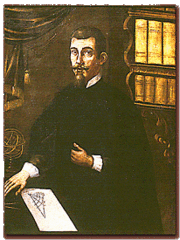 Na temelju članka 28. Zakona o odgoju i obrazovanju u osnovnoj i srednjoj školi ( ‘’Narodne novine’’ broj 87/08.,  86/09., 92/10., 105/10., 90/11., 5/12., 16/12., 86/12., 126/12., 94/13., 152/14., 07/17 i 68/18.) i članka 14. i 58. Statuta Osnovne škole Marina Getaldića, Dubrovnik, Frana Supila 3, Školski odbor Osnovne škole Marina Getaldića na sjednici održanoj  3. listopada 2018. donosi : ŠKOLSKI KURIKULUMOSNOVNE ŠKOLE MARINA GETALDIĆAza školsku godinu 2018./19.SADRŽAJOSNOVNI PODACI UVODOBILJEŽJA OSNOVNE ŠKOLE MARINA GETALDIĆA VIZIJA I MISIJA ŠKOLEDOPUNSKA NASTAVADODATNA NASTAVAIZBORNA NASTAVAIZVANNASTAVNE AKTIVNOSTIIZVANUČIONIČKA NASTAVAJEDNODNEVNI IZLETITERENSKA NASTAVAUČENIČKE EKSKURZIJEINTEGRIRANI NASTAVNI DANOBILJEŽAVANJE PRIGODNIH DATUMAPROJEKTI I POSEBNI PROGRAMIOSNOVNI PODACI O OSNOVNOJ ŠKOLI MARINA GETALDIĆAUVODŠkolski kurikulum, koji se temelji na HNOS-u i Nacionalnom okvirnom kurikulumu, spektar je različitih aktivnosti, programa i projekata škole koji su usmjereni na ostvarivanje ciljeva i zadataka odgoja i obrazovanja koji potiču intelektualni, osobni, socijalni, duhovni i tjelesni razvoj učenika. Školski kurikulum sadrži razrađen program škole s izvannastavnim aktivnostima, dopunskom i dodatnom  nastavom te drugim odgojno obrazovnim aktivnostima kao i programe i projekte. Glavna zadaća školskog kurikuluma je razvoj jedinstvenog profila škole. U uvodnom dijelu kurikuluma opisujemo obilježja naše škole, a u nastavku navodimo misiju i viziju škole. Kroz navedena vrijednosna određenja škole promoviramo dugoročne razvojne smjernice i ciljeve. Sadržaj svih programa i aktivnosti te planirani način realizacije istih u velikoj mjeri ovisi o postojećim materijalnim, tehničkim i organizacijskim uvjetima u kojima škola djeluje. OBILJEŽJA OSNOVNE ŠKOLE MARINA GETALDIĆAOsnovna škola Marina Getaldića djeluje na dvije lokacije. Razredna nastava izvodi se u školskoj zgradi Centar na adresi Nikole Gučetića, a predmetna nastava na Pločama  u zgradi Gimnazije Dubrovnik, Frana Supila 3. U školskoj zgradi Centar nastava se održava dvjesto godina, od 1817. godine. Zgrada je kamena trokatnica na uglu Gučetićeve i Ulice Miha Pracata s iznimno lijepom unutrašnjosti: predvorje i kameno stubište sačuvani su u svom starinskom izgledu s bunarom, zidnim nišama i voltovima; prostrane učionice imaju visoke stropove, a jedna je oslikana stropnom freskom. Obnovljeno dvorište krasi mala kamena fontana. Uz školsku zgradu nalazi se Arheološki vrt, uređen i otvoren 2009. godine. Od 1963. do 1992. godine škola nosi naziv OŠ  "Miše Simoni", a od 1992. do danas OŠ Marina Getaldića. 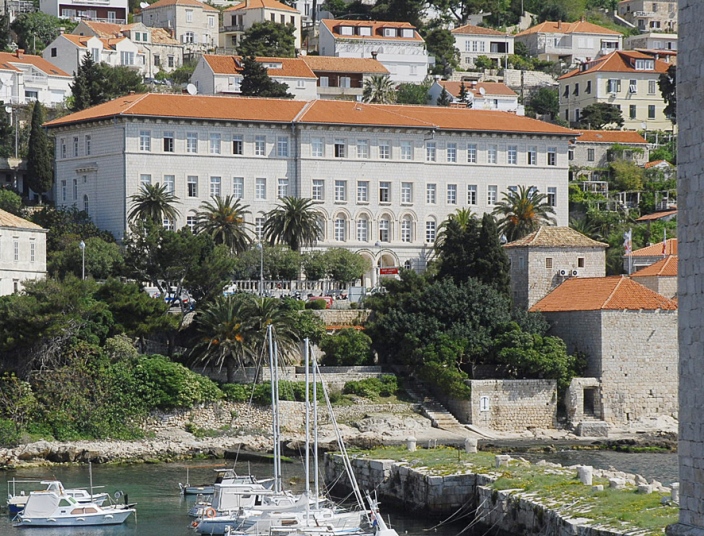 slika 1. školska zgrada Ploče-predmetna nastava
VIZIJA I MISIJA ŠKOLE MARINA GETALDIĆAVIZIJAOdgoj i obrazovanje učenika, njegujući i promičući kulturno povijesnu baštinu, nacionalni identitet, humanost i druge životne vrednote.MISIJACjelokupni rad s učenicima, putem redovnog nastavnog procesa i ostalih oblika rada (izborne i terenske nastave, izvannastavne aktivnosti, projekata)  temeljit će se na izučavanju bogate kulturne baštine potičući kod učenika njegovanje baštine našeg Grada, razvoj identiteta i osjećaja pripadnosti vlastitoj zajednici.U suradnji s vanjskim kulturno-povijesnim institucijama naša škola otvara se prema vani s ciljem očuvanja bogatog kulturnog nasljeđa kroz govor, pjesmu i ples dubrovačkog kraja.VRIJEDNOSTIpoticati ljubav prema tradiciji i njegovanju kulturne baštine, pozitivne ljudske vrednote,  pozitivan odnos prema zdravom stilu života, razvijati vještine suradnje, tolerancije i mirnog rješavanja sukoba, razvijati samopouzdanje, samopoštovanje i svijest o vlastitim sposobnostima,osposobljavati učenike za samostalno učenje putem različitih suvremenih pristupa u nastavi, razvijati i njegovati čitalačku kulturu te govorno i pismeno izražavanje učenika, motivirati i pripremiti učenike za daljnje obrazovanje i cjeloživotno učenje, razvijati kreativne sposobnosti učenika u likovnom, glazbenom, literarnom i dramskom području, razvijati odgovornost prema školskoj imovini i okruženju škole, razvijati i poticati kod učenika poštivanje različitosti, poticati i razvijati suradnju i partnerstvo među učenicima, djelatnicima i roditeljima,razvijati i njegovati kvalitetne interpersonalne odnose u školi.DOPUNSKA NASTAVADOPUNSKA NASTAVA - HRVATSKI JEZIKRazred: 1. razrediVoditelji: Snježana Viteškić i Ljilja MihovićDOPUNSKA NASTAVA – MATEMATIKARazred: 1. razrediVoditelji: Snježana Viteškić i Ljilja MihovićDOPUNSKA NASTAVA - HRVATSKI JEZIKRazred: 2. razrediVoditelji: Marina Tomaš i Ane ČerjanDOPUNSKA NASTAVA – MATEMATIKARazred: 2. razrediVoditelji: Marina Tomaš i Ane ČerjanDOPUNSKA NASTAVA – HRVATSKI JEZIKRazred: 3. razrediVoditelj: Lidija Žitnik i Anđelka KlobasaDOPUNSKA NASTAVA – MATEMATIKARazred: 3. razrediVoditelj: Lidija Žitnik i Anđelka KlobasaDOPUNSKA NASTAVA - HRVATSKI JEZIKRazred: 4. razrediVoditelji: Gordana Kalačić-Hrtica i Anita RajčevićDOPUNSKA NASTAVA - MATEMATIKARazred: 4. razredi Voditelji: Gordana Kalačić-Hrtica i Anita RajčevićDOPUNSKA NASTAVA – ENGLESKI JEZIKRazred: 1. - 3. razreda Voditelj:  Anita PalametaDOPUNSKA NASTAVA – HRVATSKI JEZIKRazred: 6. i 8. razrediVoditelj: Ana Lokas DOPUNSKA NASTAVA – HRVATSKI JEZIKRazred: 5. i 7. razrediVoditelj: Ana LokasDOPUNSKA NASTAVA – MATEMATIKARazred: 5. – 8. razredaVoditelj: Sanja Juras i Karmen Lučić MrseDOPUNSKA NASTAVA – ENGLESKI JEZIKRazred: 5. - 8. razredaVoditelj: Lući RilovićDOPUNSKA NASTAVA – KEMIJARazred: 7. – 8. razredaVoditelj: Kristina PrimoracDODATNA NASTAVADODATNA NASTAVA – MATEMATIKARazred: 1. razrediVoditelj: Snježana Viteškić i Ljilja MihovićDODATNA NASTAVA – MATEMATIKARazred:  2. razrediVoditelji: Ane ČerjanDODATNA NASTAVA - MATEMATIKA   Razred: 3. razrediVoditelj: Anđelka Klobasa i Lidija ŽitnikDODATNA NASTAVA - MATEMATIKARazred: 4. razrediVoditelji: Gordana Kalačić-Hrtica i Anita RajčevićDODATNA NASTAVA – HRVATSKI JEZIKRazred: 8. razrediVoditelj: Katica Lujo DODATNA NASTAVA – HRVATSKI JEZIKRazred: 7. razrediVoditelj: Katica LujoDODATNA NASTAVA – ENGLESKI JEZIKRazred: 8.razrediVoditelj: Stela AjdukovićDODATNA NASTAVA – MATEMATIKARazred: 5. - 8. razrediVoditelj: Karmen Lučić Mrse i Sanja JurasDODATNA NASTAVA – POVIJEST Razred: 7. i 8. razrediVoditelj: Ružica MarinkovićDODATNA NASTAVA IZ GEOGRAFIJERazredi: 5., 6., 7. i 8.Voditelj:  Ana LučićDODATNA NASTAVA – KEMIJARazred: 7. i 8. razrediVoditelj: Kristina PrimoracDODATNA NASTAVA – FIZIKARazred:  8. razrediVoditelj:  Mares GolubovićDODATNA NASTAVA - BIOLOGIJARazred: 7. i 8. razrediVoditelj: Bojana HrstićIZBORNA NASTAVAIZBORNA NASTAVA – VJERONAUKRazred: 1. razrediVoditelj: Finka ZrinušićIZBORNA NASTAVA – VJERONAUKRazred: 2. razrediVoditelji: Finka ZrinušićIZBORNA NASTAVA – VJERONAUKRazred: 3. razrediVoditelji:  Finka ZrinušićIZBORNA NASTAVA – VJERONAUKRazred: 4. razrediVoditelj: Ivo Kralj IZBORNA NASTAVA – VJERONAUKRazred: 5. razrediVoditelj: Ivo Kralj IZBORNA NASTAVA – VJERONAUKRazred: 6. razrediVoditelj: Ivo Kralj IZBORNA NASTAVA – VJERONAUKRazred: 7. razrediVoditelj: Ivo Kralj IZBORNA NASTAVA – VJERONAUKRazred: 8. razrediVoditelj: Ivo Kralj IZBORNA NASTAVA – TALIJANSKI JEZIK Razred: 4. - 8. razredaVoditelj: Dobrijela Deranja IZBORNA NASTAVA  - FRANCUSKI JEZIKRazred: 4. - 8. razredaVoditelj: Stela AjdukovićIZBORNA NASTAVA  -  INFORMATIKARazred: 7. – 8. razredaVoditelj: Sanja JurasIZVANNASTAVNE AKTIVNOSTIIZVANNASTAVNA AKTIVNOST - LIKOVNA GRUPARazred: 1. – 4. razredaVoditelj: Lidija ŽitnikIZVANNASTAVNA AKTIVNOST : LITERARNO-ZAVIČAJNA GRUPARazred: 1. – 4. razredaVoditelj: Anđelka KlobasaIZVANNASTAVNA AKTIVNOST – DRAMSKA  SKUPINARazred: 1. – 4. razredaVoditelj: Gordana Kalačić-HrticaIZVANNASTAVNA AKTIVNOST  -  SPORTSKA SKUPINARazred: 1. – 4. razredaVoditelj:  Anita RajčevićIZVANNASTAVNA AKTIVNOST – RECITATORSKA SKUPINA Razred: 1. – 4. razredaVoditelj: Ljilja MihovićIZVANNASTAVNA AKTIVNOST – RITMIČKO-GLAZBENA SKUPINARazred: 1. – 4. razredaVoditelj: Ane ČerjanIZVANNASTAVNA AKTIVNOST – KREATIVNI ENGLESKIRazred: 2. i 3. razrediVoditelj: Anita PalametaIZVANNASTAVNA AKTIVNOST – LITURGIJSKO – KREATIVNA GRUPARazred: 1. - 4. RazrediVoditelj: Vjeroučiteljica s. Finka ZrinušićIZVANNASTAVNA AKTIVNOST- ZBORRazred: 4. - 8. razredi Voditelj: Mara ManjićIZVANNASTAVNA AKTIVNOST - VJERONAUČNA  OLIMPIJADARazred: 5. – 8. razrediVoditelj: Ivo KraljIZVANNASTAVNA AKTIVNOST – ROBOTIKA Razred: 5. – 8. razrediVoditelj: Dino Ćatović IZVANNASTAVNA AKTIVNOST – NOVINARSKA GRUPARazred: 5. – 8. razrediVoditelj: Katica LujoIZVANNASTAVNA AKTIVNOST – DRAMSKO-RECITATORSKA  Razred: 5. – 8. razrediVoditelj:  Ana LokasIZVANNASTAVNA AKTIVNOST – CRKVENA BAŠTINARazred: 4. – 8. razrediVoditelj: Ivo Kralj	IZVANNASTAVNA AKTIVNOST - LIKOVNA GRUPARazred: 5. – 8. razrediVoditelj:  Antonia Muhoberac KesovijaIZVANNASTAVNA AKTIVNOST - TURISTIČKA GEOGRAFIJA Razredi: 5., 6., 7. i 8.Voditelj: Ana LučićIZVANNASTAVNA AKTIVNOST – ŠKOLSKI ŠPORTSKI KLUBSEKCIJA ATLETIKA – UČENICI Razred: 5. – 8. razrediVoditelj:  Zoran SekulićIZVANNASTAVNA AKTIVNOST – ŠKOLSKI ŠPORTSKI KLUBSEKCIJA ATLETIKA – UČENICERazred: 5. – 8. razrediVoditelj:  Zoran SekulićIZVANNASTAVNA AKTIVNOST – ŠKOLSKI ŠPORTSKI KLUBSEKCIJA MALI NOGOMETRazred: 5. – 8. razrediVoditelj: ZORAN SEKULIĆIZVANNASTAVNA AKTIVNOST – ŠKOLSKI ŠPORTSKI KLUB-SEKCIJA  ODBOJKA UČENICERazred: 5. - 8. razrediVoditelj: Paulina Bete IZVANNASTAVNA AKTIVNOST- POVIJESNA GRUPARazred: 5.,6.,7. i 8. razrediVoditelj: Ružica MarinkovićIZVANNASTAVNA AKTIVNOST- MLADI KEMIČARIRazred: 7. i 8. razrediVoditelj: Kristina PrimoracIZVANUČIONIČKA NASTAVAIZVANUČIONIČKA NASTAVA Poludnevni izlet: Lokrum Razred: 1. razrediVoditelji: Snježana Viteškić i Ljilja MihovićIZVANUČIONIČKA NASTAVAPoludnevni izlet: Rijeka dubrovačka – Župa dubrovačka Razred : 2. razrediVoditelji: Ane Čerjan i Marina TomašIZVANUČIONIČKA NASTAVA                               Poludnevni izlet: Cavtat i KonavleRazred: 3. RazrediVoditelji: Lidija Žitnik i Anđelka KlobasaIZVANUČIONIČKA NASTAVA                                                         Jednodnevni izlet: Dubrovačko primorjeRazred: 4. razrediVoditelji: Gordana Kalačić-Hrtica i Anita RajčevićIZVANUČIONIČKA NASTAVA  Terenska nastava: Kulturne i javne ustanove  Razred: 1. razrediVoditelji: Snježana Viteškić i Ljilja MihovićIZVANUČIONIČKA NASTAVA  Terenska nastava: Kulturne i javne ustanove  Razred: 2. razrediVoditelji: Ane Čerjan i Marina Tomaš IZVANUČIONIČKA NASTAVA  Terenska nastava: Kulturne i javne ustanove  Razred: 3. razrediVoditelji: Anđelka Klobasa i Lidija ŽitnikIZVANUČIONIČKA NASTAVA  Terenska nastava: Kulturne i javne ustanove  Razred: 4. razrediVoditelji: Gordana Kalačić-Hrtica i Anita RajčevićIZVANUČIONIČKA NASTAVAJednodnevni izlet -  Makarska, Zaostrog Razredi:  i 5.b razredVoditelji: Lući Rilović i Ana LokasIZVANUČIONIČKA NASTAVA Jednodnevni izlet na KorčuluRazred: 6.a i 6. b razredVoditelji: Ružica Marinković i Katica LujoIZVANUČIONIČKA NASTAVA Jednodnevni izlet u KonavleRazred: 7. a i 7.b razredVoditelji: Antonija Muhoberac Kesovija i Stela AjdukovićIZVANUČIONIČKA NASTAVA Jednodnevni izlet u Sinj Razred: 8.a i 8.b razredVoditelji:  Mara Manjić i Ana Lučićizvanučionička nastava – terenska nastava u prirodiPrimorska vazdazelena šuma na lokrumuRazred: 6.razrediVoditelji: Kristina Primorac i razredniciIZVANUČIONIČKA NASTAVA  Terenska nastava - Prirodoslovni muzej, Akvarij, Muzeji u gradu, Razred: 5. - 8. razrediVoditelj: Bojana HrstićTERENSKA NASTAVA TIJEKOM ŠKOLSKE GODINEVukovarRazred: 8.a i 8.b razredVoditelji: Mara Manjić i Ana LučićUČENIČKE EKSKURZIJE / ŠKOLA U PRIRODI( Gorski zavičaj )Razred: 4. razrediVoditelji: Gordana Kalačić-Hrtica i Anita RajčevićUČENIČKA EKSKURZIJARazred: 7.a i 7.b Voditelji: Antonija Muhoberac Kesovija i Stela AjdukovićINTERGRIRANI NASTAVNI DAN( park Gradac )Razred: 1. razrediVoditelji: Snježana Viteškić i Ljilja MihovićINTERGRIRANI NASTAVNI DAN(park Gradac ili Babin kuk, Lokrum)Razred: 2. razrediVoditelji: Ane Čerjan i Marina TomašINTERGRIRANI NASTAVNI DAN( Pile, Gradac, Lokrum, Babin kuk )
Razred: 3. razrediVoditelji:  Anđelka Klobasa i Lidija ŽitnikINTERGRIRANI NASTAVNI DAN(Uvala Lapad - Petka)Razred: 4. razrediVoditelj: Gordana Kalačić-Hrtica i Anita RajčevićINTERGRIRANI NASTAVNI DAN Lokrum – sportske aktivnostiRazred: 5. – 8. razrediVoditelj:  Zoran Sekulić 7.   OBILJEŽAVANJE PRIGODNIH DATUMAOBILJEŽAVANJE PRIGODNIH DATUMA( Dani zahvalnosti za plodove Zemlje i dani kruha ,Europski dan jezika)Razred: 1. – 8. razrediVoditelji:  svi učitelji od 1. do 8. razredaOBILJEŽAVANJE PRIGODNIH DATUMA( Dan planeta Zemlje, Svjetski dan zaštite okoliša, Svjetski dan voda, Dan Europe, Majčin dan, Dječji tjedan, Dan obitelji )Razred: 1. – 8. razrediVoditelji: svi učitelji od 1. do 8. razredaOBILJEŽAVANJE PRIGODNIH DATUMA( Maškarani školski dan )Razred: 1. – 8. RazrediVoditelji: učenici, učitelji i roditelji od 1. do 8. razredaOBILJEŽAVANJE PRIGODNIH DATUMA( Dan škole )Razred:  1. – 8. razrediVoditelji: ravnateljica, članovi stručno razvojne službe, učitelji i učenici školeOBILJEŽAVANJE PRIGODNIH DATUMA( Sveti Nikola, Božić, Sveti Vlaho, Uskrs, Svi sveti )Razred:  1. – 8. razrediVoditelji: učitelji od 1. do 8. razredaOBILJEŽAVANJE PRIGODNIH DATUMA(Dan napada na Dubrovnik,  Spomen dan na Vukovar, Dan branitelja Dubrovnika )Razred: 1. – 8. razrediVoditelji: učitelji od 1. do 8. razredaOBILJEŽAVANJE PRIGODNIH DATUMA( Mjesec hrvatske knjige )Razred:  1. – 8. RazrediVoditelji: knjižničarka, učiteljice od 1. do 4. razreda i učiteljice hrvatskog jezika8. PROJEKTI I POSEBNI PROGRAMIPROJEKTI I POSEBNI PROGRAMI (Književni susret )Razred: 3. – 8. razrediVoditelji: učiteljice razredne nastave i učiteljice hrvatskog jezikaPROJEKTI I POSEBNI PROGRAMI ( Linđovo blago )Razred:  1. – 4. razrediVoditelj: učiteljice u suradnji s Folklornim ansamblom LinđoPROJEKTI I POSEBNI PROGRAMI(Plivački klub Jug i Gradski ured za prosvjetu i šport „Plivanje „)Razred: 1. razredi Voditelj: učiteljice 1. razreda, Plivački klub JugPOSEBNI PROGRAMI  ŠKOLSKI ŠPORTSKI KLUB – EUROPSKI TJEDAN KRETANJARazred: 5. - 8. razredVoditelji: Zoran Sekulić POSEBNI PROGRAMI  MEĐUNARODNI DAN PJEŠAČENJARazred: 5. – 8. razrediVoditelj: Zoran Sekulić PROJEKTI  I  POSEBNI PROGRAMIPRIRODOSLOVLJERazredi:  7. i 8. razrediVoditelji:  Mares Golubović, Bojana Hrstić, Kristina Primorac, Sanja JurasPROJEKTI  I  POSEBNI PROGRAMIVEČER MATEMATIKE 2018.Razredi:  5. - 8. razrediVoditelji: Sanja Juras i Karmen Lučić MrseKULTURA PREHRANE(uloga roditelja razvijanje zdravih prehrambenih navika djece)Razredi: roditelji učenika  1. – 7.  razredaVoditelj: Silvana BjelovučićPROJEKTI  I  POSEBNI PROGRAMICAP programRazredi:  2. i 3. razrediPROJEKTI  I  POSEBNI PROGRAMIEMICA-Razvoj emocionalnih vještina putem igrica(socijalno pedagoški program) Razredi:  3. razrediVoditelj: Iva VlahušićPROJEKTI  I  POSEBNI PROGRAMILARA- Lančana reakcija, trening socijalnih vještina(socijalno pedagoški program) Razredi:  4. razrediVoditelj: Iva VlahušićPROJEKTI  I  POSEBNI PROGRAMIFORUM MLADIH – NOVO LICE GRADARazredi:   1. -  8. razrediKoordinator: Pedagoginja Rina Nenadić PROJEKTI  I  POSEBNI PROGRAMI „SVIJET TIŠINE“Razredi:   8- razred Koordinator: Jadranka Zlošilo, psihologPROJEKTI I POSEBNI PROGRAMIIGROM DO LUTKARSKE PREDSTAVE
Razred: 1. i 2. razredKoordinator: Jadranka Zlošilo   PROJEKTI I POSEBNI PROGRAMI SVIJET SLIKOVNICA  I KNJIGA
Razred: 1. – 4.  razredKoordinator: Jadranka Zlošilo   PROJEKTI I POSEBNI PROGRAMI-  PRVA POMOĆRazred: 6., 7. i 8.razrediVoditelj: Bojana HrstićPROJEKTI I POSEBNI PROGRAMIPREVENCIJA VIRTUALNOG NASILJARazred: 5. razrediVoditelj:  Pedagoginja Rina Nenadić i socijalna pedagoginja Iva Vlahušić  PROJEKTI I POSEBNI PROGRAMI„Promocija sigurnosti i javnozdravstvene samosvijesti“„ZDRAV ZA 5“Razred: 8. razrediVoditelj:  Predstavnici MUP i ZZJZPROJEKTI I POSEBNI PROGRAMIRADIONICA DUBROVAČKOG GOVORARazred: 5.-6. razrediVoditelj: Ivana Lovrić Jović,  Katica Lujo, Ana LokasPROJEKTI I POSEBNI PROGRAMISLUŠAONICA M.U.Z.A. (Muzika, Umjetnost, Znanje, Aktivnost)Razred: 7. – 8. razrediVoditelji: Mara Manjić, Dubrovački simfonijski orkestar, Ivana JelačaPROJEKTI I POSEBNI PROGRAMIObilježavanje Orlandove godine Razred: 1. - 8.razreda Voditelj: učitelji RN i PN PROJEKTI I POSEBNI PROGRAMI „Igračka u srcu„Razred:  1. razred Voditelj: Snježana Viteškić i Matica iseljenika RH  Dubrovnik Uključivanje u akcije i projekte različitih udruga (Deša, Dubrovačka naranča, Dart, Društvo naša djeca, Dva skalina, Galerija Artur…) tijekom školske godine s čijim terminima realizacije se upoznajemo s vremenom, tj. neposredno prije njihovog izvođenja.KLASA: 602-02/18-02/01URBROJ: 2117/01-19-01-18-01Dubrovnik, 03.listopada 2018.Ravnateljica:							Predsjednica Školskog odbora: Silvana Bjelovučić						Iva VlahušićADRESAFrana Supila 3BROJ I NAZIV POŠTE20 000 DUBROVNIKBROJ TELEFONA020/432-575, 020/433-711BROJ TELEFAKSA020/432-575E-MAILured@os-mgetaldica-du.skole.hrŽUPANIJADubrovačko-neretvanskaDJELATNICIBROJ DJELATNIKAUčitelji razredne nastave10Učitelji razredne nastave u produženom boravku2Učitelji predmetne nastave                    18Ravnateljica1Stručni suradnici5Administrativno-tehničko osoblje7Pomoćnici u nastavi4RAZREDIBROJ UČENIKABROJ RAZREDNIH ODJELAI.-IV. 1628V.-VIII.1508Produženi boravak392RazredVoditeljPredmet1.Ljilja Mihović i Snježana Viteškićhrvatski jezik1.Ljilja Mihović i Snježana Viteškićmatematika2.Marina Tomaš i Ane Čerjanhrvatski jezik2.Marina Tomaš i Ane Čerjanmatematika3. Lidija Žitnik i Anđelka Klobasahrvatski jezik3. Lidija Žitnik i Anđelka Klobasamatematika4.Gordana Kalačić – Hrtica i Anita Rajčevićhrvatski jezik4.Gordana Kalačić – Hrtica i Anita Rajčevićmatematika1. – 3.Anita Palametaengleski jezik5. – 8. Ana Lokashrvatski jezik5. – 8.Karmen Lučić Mrse i Sanja Jurasmatematika5. – 8.Lući Rilovićengleski jezik7. – 8.Kristina PrimorackemijaCILJpomoć u učenju i uspješnom savladavanju nastavnih sadržaja hrvatskog jezikaNAMJENApravodobna pomoć učenicima koji povremeno ili stalno ne uspijevaju pratiti nastavne sadržajeAKTIVNOSTIuvježbavanje analize i sinteze i početnog pisanja diktata i prijepisauvježbavanje izražajnog čitanja i razumijevanja pročitanogsvladavanje jezičnih sadržajalijepo, uredno i točno pisanjeNOSITELJIučiteljice prvih razreda i učeniciVREMENIKtijekom školske godine 2018./2019.TROŠKOVNIKnabava pribora i opremeNAČIN REALIZACIJEprema Nastavnom planu i programuNAČIN VREDNOVANJAostvarenost planiranog sadržajausvojenost nastavnog programaredovitost dolaženja učenika na dopunsku nastavuanaliza učenikovog napretka na RVCILJrazvoj sposobnosti rješavanja matematičkih problemapomoć pri usvajanju predviđenih nastavnih sadržajaNAMJENApomoć učenicima koji povremeno ili stalno imaju poteškoća u usvajanju predviđenih nastavnih sadržajaAKTIVNOSTIindividualni rad učenika uz individualiziran pristup učiteljice svakom učenikuNOSITELJIučiteljice prvog razreda i učenici koji povremeno ili stalno imaju poteškoća u svladavanju nastavnog gradivaVREMENIKtijekom školske godine 2018./2019.TROŠKOVNIKvježbenica, zbirka zadataka, nastavni listićiNAČIN REALIZACIJEprema Nastavnom planu i programu NAČIN VREDNOVANJAostvarenost planiranog sadržajausvojenost nastavnog programaredovitost dolaženja učenika na dopunsku nastavuanaliza učenikovog napretka na RVCILJpomoć u učenju i uspješnom savladavanju nastavnih sadržaja hrvatskog jezikaNAMJENApravodobna pomoć učenicima koji povremeno ili stalno ne uspijevaju pratiti nastavne sadržajeAKTIVNOSTIuvježbavanje izražajnog čitanja i razumijevanja pročitanogsvladavanje jezičnih sadržajalijepo, uredno i točno pisanjeNOSITELJIučiteljice drugih razreda i učeniciVREMENIKtijekom školske godine 2018./2019.TROŠKOVNIKnabava pribora i opremeNAČIN REALIZACIJEprema Nastavnom planu i programuNAČIN VREDNOVANJAostvarenost planiranog sadržajausvojenost nastavnog programaredovitost dolaženja učenika na dopunsku nastavuanaliza učenikovog napretka na RVCILJdopunjavanje usvojenosti gradiva redovne nastaveomogućavanje napredovanja u skladu s individualnim sposobnostima djetetastjecanje temeljnih matematičkih znanja i osnovne matematičke pismenostirazvijanje navike uvježbavanja matematičkih sadržaja razvijanje samostalnosti, primjerene brzine i sigurnosti u radupoticanje na upornost i ustrajnost unatoč poteškoćamapoticanje interesa za matematičke sadržajerazvijanje sposobnosti matematičkog mišljenja i logičkog zaključivanjaNAMJENApomoć u učenju i svladavanju nastavnih sadržaja matematike onim učenicima koji ne prate redoviti nastavni program s očekivanom razinom uspjehaAKTIVNOSTIpisanje, individualni rad, rad u paru, suradničko učenje NOSITELJIučiteljica i učenici koji povremeno ili stalno imaju poteškoća u svladavanju nastavnog gradiva  VREMENIKtijekom školske godine 2018./2019.TROŠKOVNIKnabava nastavnih materijala i pomagala (vježbenica, radnih bilježnica i sl.)NAČIN REALIZACIJEučenje kroz igru, demonstraciju, razgovorrad s didaktičkim materijalimarad prema Nastavnom planu i programuNAČIN VREDNOVANJAostvarenost planiranog sadržajausvojenost nastavnog programaredovitost dolaženja učenika na dopunsku nastavuanaliza učenikovog napretka na RVCILJdopunjavanje usvojenosti gradiva redovne nastaveovladavanje tehnikom čitanja i pisanjapoticanje čitanja s razumijevanjempoticanje pravilne artikulacije glasova i pravilnog izgovora riječipoticanje književnog izražavanjaizgrađivanje pozitivnog stava prema čitanjurazvijanje samopouzdanja, odgovornosti i kreativnosti osposobljavanje za samostalno govorno i kreativno pisano izražavanje, te komunikacijuNAMJENApomoć u učenju i svladavanju nastavnih sadržaja hrvatskog jezika onim učenicima koji ne prate redoviti nastavni program s očekivanom razinom uspjehaAKTIVNOSTImetode rada: demonstracija, razgovor, pisanje, rad na tekstpomoć u učenju i nadoknađivanju  znanja, stjecanju sposobnosti  i  vještina  iz hrvatskog jezikaindividualni rad učenika uz individualiziran pristup učiteljice svakom učenikuNOSITELJIučiteljice trećih razreda i učeniciVREMENIKtijekom školske godine 2018./2019.TROŠKOVNIKnabava bilježnica(radnih materijala)NAČIN REALIZACIJEprema Nastavnom planu i programuNAČIN VREDNOVANJAostvarenost planiranog sadržajausvojenost nastavnog programaaktivnost i uspješnost učenika u radu na dopunskoj nastavianaliza učenikovog napretka na RVCILJdopunjavanje usvojenosti gradiva redovne nastaveomogućavanje napredovanja u skladu s individualnim sposobnostima djetetastjecanje temeljnih matematičkih znanja i osnovne matematičke pismenostiizgrađivanje samopouzdanja, poticanje odgovornosti razvijanje samostalnosti, primjerene brzine i sigurnosti u radupoticanje na upornost i ustrajnost unatoč poteškoćamapoticanje interesa za matematičke sadržajerazvijanje sposobnosti matematičkog mišljenja i logičkog zaključivanja NAMJENApomoć u učenju i svladavanju nastavnih sadržaja matematike onim učenicima koji ne prate nastavni program s očekivanom  razinom uspjeha, nadoknađivanje gradiva koje su učenici propustili zbog izostanka s nastaveAKTIVNOSTIindividualni rad učenika uz individualiziran pristup učiteljice svakom učeniku, grupni radNOSITELJIučiteljica i učenici koji povremeno ili stalno imaju poteškoća u savladavanju nastavnog gradivaVREMENIKtijekom školske godine 2018./2019.TROŠKOVNIKnabava nastavnih pomagala i materijala (vježbenica, radnih bilježnica i sl.) NAČIN REALIZACIJEučenje kroz igru, demonstraciju, razgovorrad s didaktičkim materijalomprema Nastavnom planu i programu NAČIN VREDNOVANJAostvarenost planiranog sadržajausvojenost nastavnog programaaktivnost i uspješnost učenika u radu na dopunskoj nastavianaliza učenikovog napretka na RVCILJpomoć učenicima koji zbog određenih razloga ne mogu pratiti redovni nastavni plan i program s očekivanom razinom uspjeha ili rade prema individualiziranom pristupuizgrađivanje pozitivnog stava prema čitanjurazvijanje samopouzdanja, odgovornosti i kreativnosti osposobljavanje za samostalno govorno i kreativno pisano izražavanje, te komunikaciju na materinskom jezikuNAMJENApomoć učenicima u učenju i stjecanju znanja iz hrvatskog jezika, pomoć u savladavanju nastavnih sadržaja prema planu i programuAKTIVNOSTIpoticanje i razvijanje ljubavi prema hrvatskom jeziku te samostalna komunikacija s duljim pročitanim tekstompravilna uporaba pravopisnih pravilalijepo, uredno i točno pisanjesamostalno stvaranje priče prema naputkuNOSITELJIučiteljice četvrtih razreda i učenici kojima je trenutno ili stalno potrebna pomoćVREMENIKtijekom školske godine 2018./2019.TROŠKOVNIKtroškovi fotokopiranja i ostali uredski materijaliNAČIN REALIZACIJEprema Nastavnom planu i programuu manjim grupama i individualno, suradničko učenjerad s didaktičkim materijalimaNAČIN VREDNOVANJAostvarenost planiranog sadržajausvojenost nastavnog programaredovitost dolaženja učenika na dopunsku nastavuanaliza učenikovog napretka na RVCILJpomoć učenicima koji zbog određenih razloga ne mogu pratiti redovni nastavni plan i program s očekivanom razinom uspjeha te rad s učenicima prema individualiziranom pristuprazvoj sposobnosti rješavanja matematičkih problemapoticanje na upornost i ustrajnost unatoč poteškoćamapoticanje interesa za matematičke sadržajerazvijanje sposobnosti matematičkog mišljenja i logičkog zaključivanjaNAMJENApomoć učenicima u učenju i nadoknađivanju znanja, stjecanju sposobnosti i vještina iz matematikepomoć u savladavanju nastavnih sadržaja prema planu i  programuAKTIVNOSTIindividualiziran pristup učiteljice svakom učeniku u svrhu postizanja što boljih rezultataNOSITELJIučiteljice četvrtog razreda i učenici koji povremeno ili stalno imaju poteškoća u svladavanju nastavnog gradivaVREMENIKtijekom školske godine 2018./2019.TROŠKOVNIKtroškovi fotokopiranja i ostali uredski materijali NAČIN REALIZACIJEprema Nastavnom planu i programuučenje kroz igru, demonstraciju, razgovor rad s didaktičkim materijalomNAČIN VREDNOVANJAostvarenost planiranog sadržajausvojenost nastavnog programaredovitost dolaženja učenika na dopunsku nastavu CILJrazvijati pozitivan odnos prema radurazvijati strategije učenjarazvijati vještine govora i pisanja na stranom jezikurazvijati vještine slušanja i razumijevanja na stranom jezikuNAMJENAprevladati teškoće kod usvajanja stranog jezikapostići zadovoljavajući uspjeh kod ocjenjivanja znanjapodići samopouzdanje učenikaAKTIVNOSTIpoticanje i razvijanje ljubavi prema engleskom jezikupoticati maštu i kreativnostNOSITELJIučiteljica i učenici  VREMENIKtijekom školske  godine 2018. /2019. (jedan sat tjedno, 35 sati ukupno u šk. god.)TROŠKOVNIKtroškovi fotokopiranjaNAČIN REALIZACIJEprema Nastavnom planu i programuučenici će se okupiti jednom tjedno te uz pomoć učiteljice vježbati gradivo iz plana i programa redovne nastaveNAČIN VREDNOVANJAostvarenost planiranog sadržajausvojenost nastavnog programaredovitost dolaženja učenika na dopunsku nastavuCILJpomoć učenicima koji zbog određenih razloga ne mogu  pratiti redoviti nastavni program s očekivanom razinom uspjeha. Razvijat će se osnovne jezične vještine i poticat će se  razvijanje logičkog mišljenja. Učenici će se osposobiti za usvajanje jezičnog standardaNAMJENApomoć učenicima koji nisu svladali gradivo u redovnoj nastavi i individualni rad s učenicima koji imaju poteškoćaAKTIVNOSTIvježbe čitanja; rješavanje zadataka; pravopisne i gramatičke vježbe;vježbe usmenog izražavanja – prepričavanja, opisivanja, izvještavanjavježbe samostalnog  pisanog izražavanja – opisivanja, prepričavanja i pripovijedanjaNOSITELJIučiteljica i učenici  VREMENIKtijekom školske  godine (jedan sat tjedno)TROŠKOVNIKtroškovi fotokopiranjaNAČIN REALIZACIJEprema nastavnom planu i programu NAČIN VREDNOVANJAusmeno i pismeno provjeravanje redovitost dolaženja učenika na dopunsku nastavuCILJpomoć učenicima koji zbog određenih razloga ne mogu  pratiti redoviti nastavni program s očekivanom razinom uspjeha. Razvijat će se osnovne jezične vještine i poticat će se  razvijanje logičkog mišljenja. Učenici će se osposobiti za usvajanje jezičnog standardaNAMJENApomoć učenicima koji nisu svladali gradivo u redovnoj nastavi i individualni rad s učenicima koji imaju poteškoćaAKTIVNOSTIvježbe čitanja; rješavanje zadataka; pravopisne i gramatičke vježbe;vježbe usmenog izražavanja – prepričavanja, opisivanja, izvještavanjavježbe samostalnog  pisanog izražavanja – opisivanja, prepričavanja i pripovijedanjaNOSITELJIučiteljica i učenici  VREMENIKtijekom školske  godine (jedan sat tjedno)TROŠKOVNIKtroškovi fotokopiranjaNAČIN REALIZACIJEprema nastavnom planu i programu NAČIN VREDNOVANJAusmeno i pismeno provjeravanje redovitost dolaženja učenika na dopunsku nastavuCILJrazvoj sposobnosti rješavanja matematičkih problemapomoć učenicima pri usvajanju predviđenih nastavnih sadržaja.NAMJENApomoć učenicima koji povremeno ili stalno imaju poteškoća u usvajanju predviđenih nastavnih sadržajaAKTIVNOSTIindividualni rad učenika uz individualiziran pristup učiteljice svakom učeniku. Svaki učenik uvježbavat će ono gradivo ili onaj tip zadatka koje nije zadovoljavajuće usvojio na redovnom satu matematike.NOSITELJIučitelji i učenici koji povremeno ili stalno imaju poteškoća u svladavanju nastavnog gradiva iz matematike. VREMENIKtijekom nastavne godine (ukupno 35 sati)TROŠKOVNIKnabava nastavnih pomagala i materijala (zbirka zadataka, bilježnica, geometrijski pribor)NAČIN REALIZACIJEprema Nastavnom planu i programu NAČIN VREDNOVANJAusmeno i pismeno provjeravanje učenikaCILJrazvijanje pozitivnog odnosa prema radu.razvijanje strategije učenja.razvijanje osnovnih jezičnih vještina pisanja i čitanja; obogaćivanje rječnika; razvijanje logičkog mišljenja; osposobljavanje učenika za usvajanje jezičnog standardarazvijanje sposobnosti primjene znanja u praksirazvijanje sposobnosti  samovrednovanja, te samoprocjeneNAMJENAprevladati teškoće kod usvajanja stranog jezika.postići zadovoljavajući uspjeh kod ocjenjivanja znanja.podići samopouzdanje učenika.pomoć učenicima koji nisu svladali gradivo u redovnoj nastavi; individualni rad s učenicima koji imaju poteškoćaAKTIVNOSTIvježbe čitanja, pravopisne i gramatičke vježbe,vježbe opisivanja i prepričavanja, usmjereni i slobodni razgovorNOSITELJIučiteljica i učenici  VREMENIKtijekom školske  godine 2018. /2019. ( jedan sat tjedno)TROŠKOVNIKtroškovi fotokopiranja, hamer papir i ostali uredski materijaliNAČIN REALIZACIJEprema nastavnom planu i programu; učenici će se okupiti jednom tjedno te uz pomoć učiteljice vježbati gradivo iz plana i programa redovne nastave.vježbe čitanjapravopisne i gramatičke vježbevježbe opisivanja i prepričavanjausmjereni i slobodni razgovorNAČIN VREDNOVANJAusmeno i pismeno provjeravanje učenikaCILJpomoć učenicima koji zbog određenih razloga ne mogu  pratiti redoviti nastavni program s očekivanom razinom uspjeha da u što većoj mjeri savladaju i usvoje istipomoć učenicima pri usvajanju predviđenih nastavnih sadržajarazvijanje pozitivnog odnosa prema radurazvijanje strategije učenjaNAMJENApomoć učenicima koji povremeno ili stalno imaju poteškoća u usvajanju predviđenih nastavnih sadržajapomoć učenicima koji nisu svladali gradivo u redovnoj nastavi i individualni rad s učenicima koji imaju poteškoćaAKTIVNOSTIrješavanje jednostavnih kemijskih zadatakasavladavanje osnova kemijskog pismaindividualni rad učenika uz individualiziran pristup učiteljice svakom učenikuNOSITELJIučitelji i učenici koji povremeno ili stalno imaju poteškoća u svladavanju nastavnog gradiva iz kemijeVREMENIKtijekom nastavne godine 2018./19. (1 sat tjedno)TROŠKOVNIKtroškovi fotokopiranjaNAČIN REALIZACIJE prema nastavnom planu i programu; učenici će se okupiti jednom tjedno te uz pomoć učiteljice vježbati gradivo iz plana i programa redovne nastave te gradivo prethodnog razreda, na početku školske godine.NAČIN VREDNOVANJAusmeno i pismeno provjeravanje učenikaRazredVoditeljPredmet1.Snježana Viteškić i Ljilja Mihovićmatematika2.Ane Čerjanmatematika3.Anđelka Klobasa i Lidija Žitnik  matematika4.Gordana Kalačić-Hrtica i Anita Rajčevićmatematika5.-8.Katica Lujohrvatski jezik8.Stela Ajdukovićengleski jezik 5. – 8.Sanja Juras i Karmen Lučić Mrsematematika7. i 8.Ružica Marinkovićpovijest5. – 8.Ana Lučićgeografija8.Kristina Primorackemija8.Mares Golubovićfizika7. i 8.Bojana HrstićbiologijaCILJpoticati učenike koji brzo i lako usvajaju nastavno gradivo da razvijaju svoje sposobnosti u što većoj mjeripoticanje na rješavanje matematičkih problema na više načina razvijati znatiželju i pozitivan odnos prema radu NAMJENApoticanje kreativnosti i neovisnosti u traženju načina rješavanja postavljenog matematičkog problemaAKTIVNOSTIrješavanje zadataka iz vježbenice za dodatnu nastavuizmišljanje zadataka i rješavanje u natjecateljskom duhuNOSITELJIučiteljice i učenici prvih razreda koji pokazuju više interesa za matematikuVREMENIKkroz nastavnu godinu ( jedan sat tjedno, ukupno 35 sati )TROŠKOVNIKvježbenice i radne bilježniceNAČIN REALIZACIJEprema Nastavnom planu i programuNAČIN VREDNOVANJAusmena i pismena provjera učenikaCILJpoticati učenike koji brzo i lako usvajaju nastavno gradivo da razvijaju svoje sposobnosti u što većoj mjeripoticanje na rješavanje matematičkih problema na više načinarazvijati znatiželju i pozitivan odnos prema radu NAMJENApodrška učenicima koji pokazuju više znanja, interesa ili sposobnostipoticanje kreativnosti i neovisnosti u traženju načina rješavanja postavljenog matematičkog problemaAKTIVNOSTIrješavanje zadataka iz vježbenice za dodatnu nastavuzajedničkim radom i analiziranjem radova poticati samostalnost i kreativnostizmišljanje zadataka i rješavanje u natjecateljskom duhuNOSITELJIučiteljica drugog razreda i učenici drugih razreda koji pokazuju više interesa za matematiku VREMENIKkroz nastavnu godinu (jedan sat tjedno, ukupno 35 sati) TROŠKOVNIKnabava nastavnih pomagala i materijala ( vježbenice, radne bilježnice i pribor )NAČIN REALIZACIJEprema Nastavnom planu i programuNAČIN VREDNOVANJAusmena i pismena provjera učenikaCILJusvajanje složenijih matematičkih sadržaja uz poticanje samostalnosti i logičkog zaključivanja poticanje interesa za složenije matematičke sadržajepoticanje apstraktnog mišljenjapoticati učenike koji brzo i lako usvajaju nastavno gradivo da razvijaju svoje sposobnosti u što većoj mjeripoticanje na rješavanje matematičkih problema na više načinarazvijati znatiželju i pozitivan odnos prema raduNAMJENArad s darovitim učenicima i s onima koji pokazuju interes za produbljivanjem znanja i svladavanjem matematičkih problema razviti kod učenika logičko mišljenjeAKTIVNOSTIrješavanje zadataka iz vježbenice za dodatnu nastavuzajedničkim radom i analiziranjem radova poticati samostalnost i kreativnostizmišljanje zadataka i rješavanje u natjecateljskom duhuNOSITELJIučiteljice i učenici trećih razreda koji pokazuju veće zanimanje  za matematičke sadržajeVREMENIKkroz nastavnu godinu (jedan sat tjedno, ukupno 35 sati)TROŠKOVNIKnabava radnih materijala (bilježnice, nastavni listići, didaktičke igre…)NAČIN REALIZACIJEindividualizirani pristup u svrhu primjene novostečenih znanja, rad u grupama i kroz natjecateljske igreNAČIN VREDNOVANJAuspješnost pojedinca i grupe u rješavanju složenijih matematičkih sadržaja kroz različite oblike radazadovoljstvo učenika i učitelja ostvarenimsustavno praćenje uspjeha i usmena pohvalaCILJotkrivanje iznadprosječne i darovite djecapoticati razvoj iznadprosječne i darovite djeceproširivanje gradiva redovne nastavepoticanje interesa za složenije matematičke sadržajerazvijanje sposobnosti umijeća rješavanja složenijih matematičkih problemarazvijanje matematičkog mišljenja, logičkog zaključivanja i sposobnosti generalizacijepoticanje apstraktnog mišljenjaosposobljavanje za upotrebu matematičkih znanja u svakodnevnom životurazvijanje matematičke intuicije i stvaralačkog mišljenja, originalnosti u rješavanju matematičkih problemaNAMJENApoticati uključivanje učenika za sudjelovanje na natjecanjima, susretima i smotramarazvijati matematičku logiku, ljubav za matematikurazvijati spoznaju važnosti matematike u svakodnevnom životuAKTIVNOSTIprodubljivati znanja, sposobnosti i razvijati darovitost na području matematikedarovitim učenicima omogućiti povećanje kvalitete nastavnog radaNOSITELJIučiteljica i učenici koji pokazuju više interesa za matematikuVREMENIKkroz nastavnu godinu (jedan sat tjedno, ukupno 35 sati)TROŠKOVNIKnabava nastavnih pomagala i materijalaNAČIN REALIZACIJEprema Nastavnom planu i programuNAČIN VREDNOVANJAusmena i pismena provjera učenikaredovitost dolaženja učenika na dodatnu nastavu CILJrazvijanje interesa i sposobnosti usmjerenih na čitanje i izražavanje na materinskom jezikuprodubljivanje spoznaje o važnosti dobrog poznavanja materinskog jezikarazvijanje komunikacijskih sposobnostirazvijanje logičkog razmišljanja i sposobnosti kritike i samokritikeprodubljivanje spoznaja o povijesti književnoga jezikaproširivanje znanja iz područja slovnice i pravopisarazvijanje natjecateljskog duha kod djece te priprema za školska natjecanjaNAMJENArad s nadarenim učenicima kao i s drugim učenicima koji iskazuju izniman interes za ovaj predmetAKTIVNOSTIčitanje i gramatička analiza tekstarješavanje pravopisnih i gramatičkih zadatakačitanje članaka iz časopisa Jezik i Hrvatski jezik kao i jezičnih rubrika iz drugih tiskovinakorištenje jezičnih i pravopisnih priručnikapriprema za školska natjecanjaoblikovanje pravopisnih i gramatičkih zadataka, kvizova i križaljki za ostale učenikeoblikovanje umnih mapa, prezentacija i plakata za uporabu u nastaviprezentiranje sadržaja pred suučenicimaposjet Muzeju Franjevačkog samostana i Gradskoj knjižniciNOSITELJIučiteljica i učeniciVREMENIKtijekom školske godine 2018./2019 . (jedan sat tjedno)TROŠKOVNIKtroškovi fotokopiranja,  uredski materijaliNAČIN REALIZACIJEprema nastavnom planu i programuNAČIN VREDNOVANJApismeno i usmeno praćenje tijekom školske godineuspješnost na natjecanjuCILJotkrivanje iznadprosječne i darovite djece te razvijanje interesa i želje kod njih više; poticanje razvoja njihove darovitostiprodubljivanje spoznaja o povijesti hrvatskoga jezikaproširivanje znanja iz slovnice i pravopisarazvijanje natjecateljskog duha i priprema za natjecanjesposobnost analize i sintezeNAMJENArad s nadarenim učenicima kao i s drugim učenicima koji iskazuju izniman interes za predmetAKTIVNOSTIpoticanje i razvijanje ljubavi prema hrvatskom jezikupriprema za školska natjecanjaNOSITELJIučiteljica i učeniciVREMENIKtijekom školske godine 2018./2019 . (jedan sat tjedno)TROŠKOVNIKtroškovi fotokopiranja, hamer papir i ostali uredski materijaliNAČIN REALIZACIJEprema nastavnom planu i programuNAČIN VREDNOVANJApismeno i usmeno praćenje tijekom školske godineostvarenost planiranogUspješnost na natjecanjuzadovoljstvo učenika, učitelja i roditeljaCILJotkrivanje  darovite djece s izraženim afinitetom za engleski jezik ,te razvijanje njihovih sposobnosti i interesarazvijanje sposobnosti prilagodbe novim situacijamarazvijanje sposobnosti rješavanja jezičnih problemarazumijevanje kultura i običaja drugih zemaljaNAMJENAprodubljivanje i razvijanje interesa za engleski jezik, te razvijanje spoznaje o važnosti tog predmeta u svakodnevnom  životurazvijanje natjecateljskog duha kod djece te priprema za školska natjecanjaAKTIVNOSTIpoticanje i razvijanje afiniteta prema engleskom jezikuupoznavanje s elementima kulture i civilizacije anglofonih zemalja razvijanje vještine razumijevanja,govornih i pismenih sposobnosti te utvrđivanje usvojenih leksičkih i gramatičkih strukturapriprema za školska natjecanja NOSITELJIučiteljica   i učenici VREMENIKtijekom školske 2018./'19. godine  (dva sata  tjedno)TROŠKOVNIKtroškovi fotokopiranja, hamer papir i ostali uredski materijalNAČIN REALIZACIJEprema nastavnom planu i programuNAČIN VREDNOVANJApismeno i usmeno praćenje tijekom školske godineostvarenost planiranoguspješnost na natjecanjuzadovoljstvo učenika, učitelja i roditeljaCILJpoticati učenike koji brzo i lako usvajaju nastavno gradivo da razvijaju svoje sposobnosti u što većoj mjeripoticanje na rješavanje matematičkih problema na više načinarazvijati znatiželju i pozitivan odnos prema raduNAMJENApodrška učenicima koji pokazuju više znanja, interesa ili sposobnostipoticanje kreativnosti i neovisnosti u traženju načina rješavanja postavljenog matematičkog problemaAKTIVNOSTIrješavanje zadataka iz zbirke zadataka za dodatnu nastavuzajedničkim radom i analiziranjem radova poticati samostalnost i kreativnostrješavanje zadataka u natjecateljskom duhuNOSITELJIučenici  koji pokazuju više interesa za matematikuVREMENIKkroz nastavnu godinu (učestalije prije natjecanja, ukupno oko 35 sati)TROŠKOVNIKnabava nastavnih pomagala i materijala (zbirka zadataka, bilježnica, geometrijski pribor)NAČIN REALIZACIJEprema nastavnom planu i programuNAČIN VREDNOVANJAusmena i pismena pohvala učenikaCILJstjecanje osnovnih znanja i vještina o povijesnoj uvjetovanosti događaja, pojava i procesa potrebnih za razumijevanje povijesnog tijeka razvoja čovječanstva suvremenog svijeta i hrvatskog narodasposobnost analize i sintezesposobnost učenjasposobnost rješavanja problemasposobnost samostalnog radavolja za uspjehomsposobnost kritike i samokritikeNAMJENAusvojiti osnovne sadržaje povijesnih pojava i procesa, društva, kulture i umjetnosti.razvijanje kritičnog mišljenjarazvijanje radnih navika i osjećaja spoznaje svoga radavježbanje samostalnog grupnog rada i uočavanje bitnog u razvoju društvaAKTIVNOSTIusvajanje teoretskih znanja prema predviđenom planu i programusnalaženje na povijesnom zemljoviduusvajanje novih pojmova uz pomoć stručne literatureistraživanje povijesnih procesa i uočavanje uzročno posljedičnih vezaNOSITELJIpredmetni učitelj Ružica Marinković i učenici sedmih i  osmih razredaVREMENIKtijekom školske godine, 2 sata tjednoTROŠKOVNIKnema troškovaNAČIN REALIZACIJErad u maloj skupiniCILJrazvijati interes učenika za proučavanje geografskih sadržaja  proširivanje i produbljivanje znanja iz geografijeNAMJENAosposobiti učenike za samostalno rješavanje zahtjevnijih zadataka dodatno razvijanje geografskih vještinaupoznavanje učenika sa stručnom literaturom pomoću koje mogu proširiti znanja iz geografijerazvijanje radnih navika i vrednovanja vlastitog trudapriprema za natjecanjaAKTIVNOSTIsudjelovanje na natjecanjimausvajanje znanja prema predviđenom planu i programurješavanje zadataka kroz samostalni i grupni radNOSITELJIučiteljica geografije, učeniciVREMENIKtijekom nastavne godine 2018./2019.TROŠKOVNIKtroškovi kopiranja materijala za uvježbavanje gradiva, izradu i prezentaciju radova učenikaNAČIN REALIZACIJEprema nastavnom planu i programuNAČIN VREDNOVANJAizlaganje radova pisano praćenje tijekom nastavne godinesudjelovanje na natjecanjimaCILJpoticanje interesa za kemiju i pozitivnog stava prema kemijiusvajanje dodatnih sadržaja u skladu s interesima i sposobnostima učenikaučenicima koji pokazuju poseban interes za kemiju razvijati prirodoznanstveno i kritičko  mišljenjerazvijati praktično radne vještine i istraživačke vještinepoticanje učenika na kreativnostrazvijanje sposobnosti analize i sinteze te sposobnosti rješavanja problema i donošenja odlukarazvijanje samopouzdanja kroz samostalno izvođenje pokusa, diskusiju o rezultatima pokusa i samostalno zaključivanje o uzrocima opaženih pojavaNAMJENAomogućiti darovitim i zainteresiranim učenicima razvoj i ostvarenje njihovih potencijalakvalitativno proširiti teme koje se obrađuju u redovnoj nastavipripremiti učenike za sudjelovanje na natjecanjuAKTIVNOSTIrješavanje problemskih zadataka kroz samostalni i grupni eksperimentalni radistraživanja uz pomoć stručne literature, te izlaganje rezultata istraživanja ostalim učenicimaizrada plakatarješavanje zadataka za natjecanjesudjelovanje na natjecanjimaNOSITELJIučitelji i učeniciVREMENIKkroz nastavnu godinu (1 sat tjedno)TROŠKOVNIKiznos potreban za kemikalije i pribor te papir za izradu plakata i radnih listićaNAČINREALIZACIJEprema nastavnom planu i programu, kroz planirane aktivnostiNAČIN VREDNOVANJAusmena i pismena pohvalarezultati natjecanjimaCILJproširivanje znanja stečenih na redovnoj nastavi fizikeusvajanje dodatnih sadržaja u skladu s interesima i sposobnostima učenikapoticanje interesa za fizikuNAMJENArazvijanje i poboljšavanje  učeničkih sposobnosti za promatranje, uočavanje, povezivanje i zaključivanjerazvijanje kreativnosti u  istraživanju  kroz nove ideje priprema učenika za natjecanjaprezentacija istraživanja kroz istraživački radAKTIVNOSTIrješavanje zadanih problemasamostalno izvođenje pokusacrtanje, promatranje, izrada plakata i PP prezentacijapisanje istraživačkog radaNOSITELJIučiteljica i učeniciVREMENIKkroz školsku godinu, 1,5 sati tjednoTROŠKOVNIKtroškovi za potreban materijal prema planiranim aktivnostima oko 500 kuna    ( za istraživački rad ako ga realiziramo)NAČIN REALIZACIJEkroz planirane aktivnostiNAČIN VREDNOVANJAprezentacija radasudjelovanje na natjecanjimaocjena  stečenih znanja i vještina u istraživačkom raduCILJstjecanje dodatnih znanja iz prirodoslovnog područja  i rad s darovitim i zainteresiranim učenicimausvajanje i primjena  znanja o tehnikama  i  metodama  rada koji se primjenjuju pri istraživanjima u biologiji i prirodoslovnom područjuNAMJENArazvijanje i poboljšavanje  učeničkih sposobnosti za promatranje, uočavanje, povezivanje i zaključivanjerazvijanje kreativnosti u  istraživanju  kroz nove ideje priprema učenika za natjecanjaprezentacija istraživanja kroz istraživački radAKTIVNOSTImikroskopiranjecrtanje, promatranje, izrada plakata i PP prezentacijaseciranjepisanje istraživačkog radafotografiranjeNOSITELJIučiteljica i učeniciVREMENIKkroz školsku godinu, 1 sat tjednoTROŠKOVNIKtroškovi za potreban materijal prema planiranim aktivnostima oko 500 kuna    ( za istraživački rad ako ga realiziramo)NAČIN REALIZACIJEkroz planirane aktivnostiNAČIN VREDNOVANJAprezentacija radasudjelovanje na natjecanjimaocjena  stečenih znanja i vještina u istraživačkom raduRazredVoditeljPredmet1. – 3.Finka Zrinušićvjeronauk4. – 8.Ivo Kraljvjeronauk4. – 8. Dobrijela Deranjatalijanski jezik 4. – 8.Stela Ajduković francuski jezik7. – 8.Sanja JurasinformatikaCILJupoznavanje učenika sa temeljnim činjenicama kršćanske vjere te prihvaćanje ljudskih i kršćanskih vrednota primjerenih njihovoj dobipoučiti djecu da otkrivaju tragove Božje prisutnosti u svijetu pomoć djeci da se susretnu s porukom vjere i Radosne vijesti, prepoznajući Božju ljubav upoznati djecu sa Isusom kao obećanim Spasiteljem i poticati na osoban odnos s njim koji promiče njihov duhovni i moralni rasta i sazrijevanjeNAMJENAsustavno i što cjelovitije upoznati katoličku vjeru u svim njezinim dimenzijama te to djelatno primijeniti u svom životnom okruženjuAKTIVNOSTIusmeno, glazbeno, likovno, molitveno izražavanje, opisivanje, zamišljanjeNOSITELJIvjeroučiteljica i vjeroučenici.VREMENIK70 sati godišnje, 2 sata tjednoTROŠKOVNIKfotokopirni papir, troškovi kopiranja, papir u bojiNAČIN REALIZACIJEoblici rada: individualni, frontalni, rad u paru, rad u grupiNAČIN VREDNOVANJAopisno i brojčano vrednovanje tijekom godine svakog pojedinog učenika kroz 4 zadane komponente ocjenjivanja ( znanje, zalaganje, stvaralačko izražavanje i kultura komuniciranja)CILJrazvijanje osjećaja za aktivnosti u župnoj zajednici ostvarivanje uvjeta za dublje međusobno upoznavanje i prepoznavanje vrijednosti prijateljstva kroz Isusov primjerprepoznavanje ljudskih bića kao divnih Božjih stvorenjaupoznati biblijske likove i prepoznavanje Isusa Krista kao Spasiteljadublje uvođenje u molitvu kao komunikaciju sa Bogompoticati djecu na aktivnije sudjelovanje u župnim i obiteljskim slavljimaNAMJENAosposobiti djecu za susretanje sa glavnim istinama naše vjere i razviti spremnost za djelovanje u skladu s vjeromgraditi u duhu Isusove poruke dobre odnose sa vršnjacima, bližnjima i svima koje susrećuprepoznati vrijednost Biblije, te naglasiti njenu važnost i primjenu u životu svakog vjernika kršćaninaAKTIVNOSTIusmeno, glazbeno, likovno, molitveno izražavanje, opisivanje, zamišljanjeNOSITELJIvjeroučiteljica i vjeroučeniciVREMENIK70 sati godišnje, 2 sata tjednoTROŠKOVNIKfotokopirni papir, troškovi kopiranja, papir u bojiNAČIN REALIZACIJEoblici rada: individualni, frontalni, rad u paru, rad u grupiNAČIN VREDNOVANJAopisno i brojčano vrednovanje tijekom godine svakog pojedinog učenika kroz 4 zadane komponente ocjenjivanja ( znanje, zalaganje, stvaralačko izražavanje i kultura komuniciranjaCILJpoticati djecu na zajednički život, rad, igru i slavljenje, suradnju i pomirenjeupoznati djecu sa biblijskim tekstovima o izlasku Izraelaca iz egipatskog ropstva i sklapanja saveza na Sinajuizravno uvođenje učenika u slavlje sakramenata ispovjedi i pričestispoznati da Bog želi zajedništvo s ljudima i da nam je u Kristu posebno blizakNAMJENAprepoznati važnost Euharistije kao izvora života u kojoj se kruh i vino pretvaraju u tijelo i  krv Isusa Kristaprakticirati stečena vjernička saznanja u svakodnevnom životu, posebno u slavljenju sakramenata ispovjedi i pričestiAKTIVNOSTIusmeno, glazbeno, likovno, molitveno izražavanje, opisivanje, zamišljanjeNOSITELJIvjeroučiteljica i vjeroučeniciVREMENIK70 sati godišnje, 2 sata tjednoTROŠKOVNIKfotokopirni papir, troškovi kopiranja, papir u bojiNAČIN REALIZACIJEoblici rada: individualni, frontalni, rad u paru, rad u grupiNAČIN VREDNOVANJAopisno i brojčano vrednovanje tijekom godine svakog pojedinog učenika kroz 4 zadane komponente ocjenjivanja ( znanje, zalaganje, stvaralačko izražavanje i kultura komuniciranja)CILJusvojiti temeljna vjeronaučna znanja i stavove po kojima učenici kao kršćani osobno i u zajednici žive svoje zrelo djetinjstvo.otkriti tragove dubokog smisla ljudskog života i izgraditi otvorenost prema duhovnim vrijednostima nadasve kršćanskom moralu.osposobiti učenike za dublje shvaćanje i povezivanje biblijskih poruka sa svakodnevnim životom.NAMJENAprakticirati stečena vjernička saznanja u svakodnevnom životu društvene zajednice.aktivnije sudjelovati u životu svoje župne zajednice.AKTIVNOSTIusmeno, glazbeno, likovno, molitveno izražavanje, opisivanje, zamišljanje.NOSITELJIvjeroučitelj  i vjeroučenici.VREMENIK70 sati godišnje, 2 sata tjednoTROŠKOVNIKfotokopirni papir, troškovi kopiranja, papir u boji.NAČIN REALIZACIJEoblici rada:individualni, frontalni, rad u paru, rad u grupi.NAČIN VREDNOVANJAopisno i brojčano vrednovanje tijekom godine svakog pojedinog učenika kroz 4 zadane komponente ocjenjivanja.CILJovladati temeljnim vjeronaučnim spoznajama, kršćanskim i općeljudskim vrednotama po kojima učenici postižu istinsku orijentaciju u životu općenito, a posebno u razvijanju kvalitetnijih i plemenitijih odnosa u društvu.usvojiti i prakticirati kršćanske vrednote na temelju identifikacije s biblijskim likovima, a posebno s bogočovjekom Isusom.uočiti važnost širenja Radosne vijesti u svim vremenima, a osobito danasNAMJENAaktivnije življenje kršćanskih vrijednosti u svakodnevnom životu.tražiti u biblijskim tekstovima rješenja za osobne probleme i dilemeAKTIVNOSTIusmeno, glazbeno, likovno, molitveno izražavanje, opisivanje, zamišljanjeNOSITELJIvjeroučitelj  i vjeroučeniciVREMENIK70 sati godišnje, 2 sata tjednoTROŠKOVNIKfotokopirni papir, troškovi kopiranja,papir u bojiNAČIN REALIZACIJEoblici rada: individualni, frontalni, rad u paru, rad u grupiNAČIN VREDNOVANJAopisno i brojčano vrednovanje tijekom godine svakog pojedinog učenika kroz 4 zadane komponente ocjenjivanjaCILJspoznati da život po kršćanskoj vjeri je povezan s iskustvom slobode koja učenicima pomaže da sami nađu put iz teških situacija.spoznati da prava sloboda izvire iz ljubavi prema Bogu i ljudima.otvarati se primanju sakramenata kao susretu s Kristom.razviti poseban osjećaj zahvalnosti prema majci Božjoj, te uočiti važnost Marijina poslanja za naše spasenjeNAMJENAnovostečena vjernička saznanja primijeniti u svom životu.poticati djecu na aktivnije sudjelovanje u vjerničkim slavljimaAKTIVNOSTIusmeno, glazbeno, likovno, molitveno izražavanje, opisivanje, zamišljanjeNOSITELJIvjeroučitelj i vjeroučeniciVREMENIK70 sati godišnje, 2 sata tjednoTROŠKOVNIKfotokopirni papir, troškovi kopiranja, papir u bojiNAČIN REALIZACIJEOblici rada:individualni, frontalni, rad u paru, rad u grupiNAČIN VREDNOVANJAOpisno i brojčano vrednovanje tijekom godine svakog pojedinog učenika kroz 4 zadane komponente ocjenjivanjaCILJdublje i cjelovitije spoznati središnje istine kršćanske vjere, kako bi mogli u duhu vjere lakše spoznati i riješiti osobne i zajedničke probleme na putu vjerničkog odrastanja.uočiti da su poštovanje, prijateljstvo i zajedništvo, vrline i snaga mladenaštva u vrijeme njihovog tjelesnog, duhovnog i moralnog sazrijevanja.otkriti tajne života nakon smrti, upoznati poruku kršćanske vjere u vječni život, te njegove kršćanske krjeposti vjere, nade i ljubaviNAMJENAnovostečena vjernička saznanja prihvatiti i uklopiti u svoj život kako bi njima obogaćeni, aktivno sudjelovali u izgradnji boljeg i tolerantnijeg društvaAKTIVNOSTIusmeno, glazbeno, likovno, molitveno izražavanje, opisivanje, zamišljanjeNOSITELJIvjeroučitelj i vjeroučeniciVREMENIK70 sati godišnje, 2 sata tjednoTROŠKOVNIKfotokopirni papir, troškovi kopiranja,papir u bojiNAČIN REALIZACIJEoblici rada:individualni, frontalni, rad u paru, rad u grupiNAČIN VREDNOVANJAopisno i brojčano vrednovanje tijekom godine svakog pojedinog učenika kroz 4 zadane komponente ocjenjivanjaCILJspoznati i doživjeti da je Bog stvoritelj svijeta i našeg života te nas poziva da budemo „sustvaratelji“ i aktivni sudionici u ostvarenju konačnog smisla života.uočiti doprinos Katoličke crkve u hrvatskom narodu na svim područjima života.spoznati da se vjere i znanost međusobno ne isključuju, nego upotpunjuju i isprepliću, te svaka sa svog aspekta obogaćuju ljudske živote i civilizacije.otkriti i doživjeti kako Duh Sveti ispunja ljude radošću i duhovnom snagom da mogu svjedočiti vjeruNAMJENAu svjetlu Božje riječi otkrivati, vježbati i živjeti sve potpunije oblike kršćanskog života.otvoriti se suradnji i poštovanju svih ljudi bez obzira na spol, rasu, vjeru, nacionalnostzauzimati zrele kršćanske stavove u problematičnim situacijama, posebno u pitanju kršćanskog moralaAKTIVNOSTIusmeno, glazbeno, likovno, molitveno izražavanje, opisivanje, zamišljanjeNOSITELJIvjeroučitelj i vjeroučeniciVREMENIK70 sati godišnje, 2 sata tjednoTROŠKOVNIKfotokopirni papir, troškovi kopiranja, papir u bojiNAČIN REALIZACIJEoblici rada: individualni, frontalni, rad u paru, rad u grupiNAČIN VREDNOVANJAopisno i brojčano vrednovanje tijekom godine svakog pojedinog učenika kroz 4 zadane komponente ocjenjivanja.CILJosamostaliti učenike za samostalni radupoznati ih s običajima i kulturom zemlje čiji jezik uče.učenike poticati na rad, kreativnost i upornost i pripremiti ih za svijet rada razvijati sposobnost rješavanja jezičnih problemaNAMJENArazvijanje usmenog i pismenog izražavanja na talijanskom jeziku, proširivanje vokabulara i gramatičkih sadržaja, poticanje ljubavi prema pisanoj riječi i čitanju na stranom jezikuAKTIVNOSTInastava će se provoditi u učionici talijanskog  jezika uz korištenje tiskanih materijala te drugih medija(DVD,računalo)NOSITELJIučiteljica i učeniciVREMENIKtijekom školske godine 2018./2019.  ,70 sati godišnje, dva sata tjednoTROŠKOVNIKnema dodatnih troškovaNAČIN REALIZACIJEprogram se realizira kontinuiranim vježbanjem, ponavljanjem i proširivanjem stečenog znanjaNAČIN VREDNOVANJAocjenama od nedovoljan do odličan, te usmenim pohvalama i eventualnim kritikamaCILJosposobiti učenike za samostalni radrazvijati sposobnost rješavanja jezičnih problemaučenike poticati na rad, kreativnost i upornost razvijati sposobnost prilagodbe novim situacijamarazvijati sposobnost razumijevanja kultura i običaja drugih zemaljaNAMJENArazvijanje usmenog i pismenog izražavanja na francuskom jeziku, proširivanje vokabulara i gramatičkih sadržaja, poticanje ljubavi prema pisanoj riječi i čitanju na stranom jezikuAKTIVNOSTInastava će se provoditi u učionici francuskog  jezika uz korištenje tiskanih materijala te drugih medija(DVD,računalo)NOSITELJIučiteljica  i učeniciVREMENIKtijekom šk. godine 2018./'19. , 70 sati godišnje, dva sata tjednoTROŠKOVNIKtroškovi tonera laserskog printera, CD-ova, DVD-ova, papira, flomastera za ploču i ostalog sitnog materijala i pribora za radNAČIN REALIZACIJEsuradničko učenje, timski rad, individualizirani pristupNAČIN VREDNOVANJAprovjera znanja po nastavnim cjelinamaCILJosposobiti učenike za rješavanje problema, komunikaciju putem različitih medija, prikupljanje, organizaciju i analizu podataka te donošenje zaključaka na temelju istih korištenjem računalaNAMJENAprimijeniti informatičku pismenost u savladavanju gradiva drugih predmeta AKTIVNOSTIusvajanje teoretskih znanja prema predviđenom planu i programu, izvođenje vježbi i zadataka na računalu, sudjelovanje u grupnim i projektnim zadacimaNOSITELJIučitelj i učeniciVREMENIKprema rasporeduTROŠKOVNIKtroškovi tonera laserskog printera, CD-ova, DVD-ova, papira, flomastera za ploču i ostalog sitnog materijala i pribora za radNAČIN REALIZACIJEsuradničko učenje, timski rad, individualizirani pristupNAČIN VREDNOVANJAprovjera znanja po nastavnim cjelinamavrednovanje rada na računalupoticanje učenika na što kvalitetniji rad provodi se kroz pismeno praćenje i brojčano ocjenjivanje učenikaRazredVoditeljVoditelj1. – 4.Lidija ŽitnikLidija ŽitnikLikovna grupa1. – 4.Gordana Kalačić - Hrtica Gordana Kalačić - Hrtica Dramska skupina 1. – 4.Anita RajčevićAnita RajčevićSportska skupina1. – 4.Ljilja MihovićLjilja MihovićRecitatorska skupina 1. – 4.Ane ČerjanAne ČerjanRitmičko-glazbena skupina 1. – 4. Anđelka KlobasaAnđelka KlobasaLiterarno-zavičajna grupa2. i 3.Anita PalametaAnita PalametaKreativni engleski1. – 4.Finka ZrinušićFinka ZrinušićLiturgijsko-kreativna grupa4. – 8.Mara ManjićMara ManjićŠkolski zbor5. – 8.Ivo KraljIvo KraljVjeronaučna olimpijada5. – 8.Dino ĆatovićDino ĆatovićRobotika5. – 8.Katica LujoKatica LujoNovinarska grupa5. – 8.Ana LokasAna LokasDramsko-literarna grupa4. – 8.Ivo KraljIvo KraljCrkvena baština5. – 8.5. – 8.Antonia Muhoberac KesovijaLikovna grupa5. – 8.5. – 8.Ana LučićTuristička geografija 5. – 8.5. – 8.Zoran Sekulić Školski športski klub5. – 8.Ružica MarinkovićRužica MarinkovićPovijesna grupa5. – 8.Kristina PrimoracKristina PrimoracMladi kemičariCILJrazvoj stvaralačkih sposobnosti učenika, likovnog izričaja kroz praktični rad, mašte, vizualne percepcije, upoznavanje s likovnim djelima te upoznavanje različitih likovnih tehnika jačanje samopouzdanja učenikapoticanje važnosti timskog rada i suradnjeNAMJENAstvaranje likovnih djela različitim tehnikamasudjelovanje u uređenju razrednog i školskog panoa,priprema radova za školski list Betino zrcalo  sudjelovanje u različitim likovnim natječajimaAKTIVNOSTIradionice: crtanje, slikanje, oblikovanje…proučavanje i analiza likovnih djelavrednovanje učeničkih radova obilježavanje Orlandove godine i sudjelovanje u projektima škole i lokalne zajedniceNOSITELJIučiteljica i učenici od prvog do četvrtog razredaVREMENIKtijekom školske godine (jedan sat tjedno )TROŠKOVNIKnabava materijala potrebnih za realizaciju likovnih problema NAČIN REALIZACIJEindividualni rad, rad u manjim skupinama posjet izložbama likovnih radova NAČIN VREDNOVANJA odabir istaknutijih radova za izložbe i natječajeopisno praćenje motivacije i napretka učenikaCILJrazvijanje motivacije za čitanje, pismeno i usmeno izražavanje, bogaćenje rječnikaspoznavanje ljepote jezika putem pisane riječi, zavičajnog govorarazvijanje sposobnosti izražajnog čitanja i govorenja po ulogama upoznavanje zavičajne baštine: materijalne i nematerijalneprikupljanje tradicijskih zapisa, fotografija iz izvora dostupnih učenicima ovog uzrastarazvijanje ljubavi i senzibilnosti za tradicijske vrijednosti zavičaja poticanje važnosti timskog rada i suradnjeNAMJENAstvaranje pismenih sastavaka i pjesama na književnom i zavičajnom govoruodabir radova za  školski list Betino zrcalo sudjelovanje u različitim literarnim natječajima kroz govorenu i pisanu riječ poučavati učenike pravilnom pisanju i govoru na književnom i zavičajnom govoruuočavati vrijednost tradicijskih sadržaja u svakodnevnom životuAKTIVNOSTIposjet muzejima i ostalim kulturno-povijesnim ustanovama u neposrednom okruženju školevježbanje i usvajanje tehnike izražajnog čitanjavrednovanje učeničkih pismenih radova važnost pravilnog usmenog jezičnog izražavanjaodabir najdraže knjige, filma, pjesme…NOSITELJIučiteljica i učenici od prvog do četvrtog razredaVREMENIKtijekom školske godine (jedan sat tjedno )TROŠKOVNIKnabava radnih materijala NAČIN REALIZACIJEindividualni rad,rad u manjim skupinama, prikupljanje materijala za školski list Betino zrcaloposjeti udrugama i ostalim sadržajima koji poučavaju o tradiciji našega zavičajaNAČIN VREDNOVANJA odabir istaknutijih radova za školski list i natjecanjaopisno praćenje motivacije i uspješnosti učenika u ostvarivanju sadržaja CILJ naučiti učenike glumiti, razvijati vještine i sposobnost usmenog izražavanja, poticati maštu i kreativnost, svladati vještinu lijepog, izražajnog, preciznog i točnog izgovora riječinjegovanje zavičajnog govorarazvijati ljubav prema scenskom izričaju i glumi poticati prirodno i pravilno usmeno izražavanjerazvijanje sposobnosti kritike i samokritikerazvijanje sposobnosti stvaranja novih ideja i kreativnostirazvijanje sposobnosti govora i dubrovačkog govoraNAMJENApotaknuti učenike na istraživački rad i nastupanje  na priredbama u školi i lokalnoj zajedniciAKTIVNOSTIsamostalno lateralno oblikovanje scenskog djela na zavičajnom govorupriprema i realizacija te izvođenje djela na školskim priredbama i priredbama u lokalnoj zajedniciNOSITELJIučiteljica Gordana Kalačić-Hrtica i skupina učenika od 1. do 4. razredaVREMENIKtijekom školske godine (jedan sat tjedno )TROŠKOVNIKnabava materijala potrebnih za izvođenje aktivnostiNAČIN REALIZACIJErad u maloj skupiniNAČIN VREDNOVANJApisano praćenje rada i interesa učenikaCILJzadovoljiti biopsihosocijalne potrebe učenika za kretanjem, kao izrazom zadovoljavanja određenih potreba kojima se uvećavaju adaptivne i stvaralačke sposobnosti u životu i radurazvijanje zdravstvene kulture učenika radi očuvanja i promicanja osobnog zdravlja i zdravlja svoje okolineNAMJENArazvijati i jačati pozitivan utjecaj na mnoga obilježja antropološkog statusa, morfološke, funkcionalne i motoričke sposobnosti i osobine ličnosti koje sudjeluju u motoričkom izražavanjuusvajanje  informacija o čuvanju i promicanju zdravlja pojedinca i okoline, te osposobljavanje učenika za poduzimanje mjere za razvijanje i održavanje funkcije organizmaAKTIVNOSTIkroz cjeline: hodanje i trčanje; skakanje; bacanje, hvatanje i gađanje; penjanje, puzanje i provlačenje; vučenje, potiskivanje i navlačenje, kotrljanje i kolutanje;  upiranje; preskoci; plesne strukture; igrenastavne jedinice će se proporcionalno izmjenjivati vodeći računa o broju i dobi učenika u grupiNOSITELJIučiteljica Anita Rajčević i skupina učenika od 1. do 4. razredaVREMENIKtijekom školske godine (jedan sat tjedno )TROŠKOVNIKnabava materijala potrebnih za izvođenje aktivnostiNAČIN REALIZACIJErad u maloj skupiniNAČIN VREDNOVANJApisano praćenje rada i interesa učenika.CILJrazvijati kreativnost u radu i razmišljanjurazvijanje ljubavi prema lijepomenjegovanje zavičajnog govorarazvijati ljubav prema scenskom izričajupoticati prirodno i pravilno usmeno izražavanjeNAMJENAnastupanje  na priredbama u školi i lokalnoj zajedniciradit će na obradi teksta, obradi pjesama, slušanju glazbeAKTIVNOSTIkreativni izričaj u različitim materijalimaizvođenje recitacija na zavičajnom govoruNOSITELJIučiteljica Ljilja Mihović i skupina učenika od 1. do 4. razredaVREMENIKtijekom školske godine (jedan sat tjedno )TROŠKOVNIKnabava materijala potrebnih za izvođenje grupeNAČIN REALIZACIJErad u maloj skupiniNAČIN VREDNOVANJApisano praćenje rada i interesa učenikaCILJpoticati dječji interes za plesne i glazbene aktivnostipoticati maštu, kreativnost i stvaralaštvo u pokreturazvijanje i njega dječjeg glasarazvijati intonaciju i slušnu percepcijupoticati djecu na tjelesnu aktivnostvoditi brigu o zdravom tjelesnom razvojurazvijati osjećaj za ritam i skladnost pokretarazvijanje upornosti i spretnostiNAMJENAstvoriti ugodnu i vedru atmosferu među učenicimaprezentirati svoje aktivnosti na prigodnim svečanostima u školi i izvan njeAKTIVNOSTIpriprema za fizičku aktivnost (istezanje, zagrijavanje)upjevavanjeučenje i uvježbavanje plesnih pokreta, prigodnih pjesamaučenje i uvježbavanje koreografijaNOSITELJIučiteljica Ane Čerjan i učenici od 1. do 4. razreda koji pokazuju zanimanje za ples i glazbuVREMENIKtijekom školske godine (jedan sat tjedno)TROŠKOVNIKnabava materijala potrebnih za izvođenje grupeNAČIN REALIZACIJEpjevanje, individualni ples, grupni ples, sudjelovanje na školskim i izvanškolskim priredbamaNAČIN VREDNOVANJAnastupi tijekom školske godineCILJproširivanje znanja iz engleskog jezikarazvijanje i stjecanje usmene i pismene komunikacije na   engleskom jezikuNAMJENAobogaćivanje rječnika engleskog jezikaosposobljavanje učenika za komunikaciju na engleskom jezikuAKTIVNOSTIkvizovi, pjesmice, igre, prikupljanje različitih sadržaja,….,  NOSITELJIučiteljica Anita Palameta i skupina učenika od 1. do 3.razredaVREMENIKtijekom školske godine (jedan sat tjedno )TROŠKOVNIKnabava materijala potrebnih za izvođenje grupeNAČIN REALIZACIJEskupnim istraživanjemNAČIN VREDNOVANJAzalaganje učenika  za komunikaciju na engleskom jezikuCILJCjelovitiji ljudski i kršćanski odgoj Razvijanje osjećaja pripadnosti Crkvi, kao velikoj kršćanskoj   obitelji, te upoznavanje  tijeka i značenje crkvene, liturgijskegodineBuđenje i učvršćivanje  osjećaja zahvalnost za primljene Božje darove i poticanje  kreativnosti i stvaralaštva NAMJENAOsposobljavati za ljudske i duhovne vrednote koje nas čine sretnimaIskusiti dobrotu zajedništva i zajedničkog radaStjecati odgovornost za suradnju i disciplinu u radu te izgrađivati ljudske i prijateljske odnose Njegovati, razvijati i promicati kulturu stvaralačkog  izražavanjaUspostaviti korelaciju, suodnos, između vjeronauka i drugih nastavnih predmetaAKTIVNOSTIUpoznavanje tijeka  i sudjelovanje  na liturgijskim slavljima izrada prigodnih ukrasa, plakata i panoaPripremanje igrokaza  za blagdanske školske priredbe darivanje , sudjelovanje u karitativnim akcijama  NOSITELJIvjeroučiteljica i vjeroučenici od 1. – 4. razredaVREMENIKtijekom školske godine (35 sati)TROŠKOVNIKtroškovi za nabavu  i korištenje materijala u kreativnim  i karitativnim akcijamaNAČIN REALIZACIJEindividualni, rad u paru i  skupni radNAČIN VREDNOVANJAIskusiti i dijeliti radost zajedništva, pripadnosti i darivanjaIzlaganje radova i nastupi na priredbamaCILJrazvijanje inovativnih i ritamskih sposobnosti, glazbenog pamćenja,te slušne koncentracijeNAMJENAučenici koji posjeduju glazbene sposobnosti i želju interpretacije istogAKTIVNOSTInjegovanje glasa i lijepog pjevanjarazvijanje glazbenog ukusa i zanimanja za kvalitetne umjetničke i dječje pjesmepoticanje zajedništva i suradnjepoticanje učenja pjesama dubrovačkog krajaNOSITELJIučenici i profesor glazbene kultureVREMENIKtijekom školske godine ( dva sata tjedno )TROŠKOVNIKtroškovi fotokopiranja notnog materijalatroškovi prijevoza vezanih uz nastup učenikaNAČIN REALIZACIJEfrontalno- demonstracijaindividualizirani pristup u svrhu razvijanja individualnih sposobnosti primjerenih dječjoj dobiNAČIN VREDNOVANJAupoznavanje učenikovih sposobnosti i prezentacija istih kroz javne nastupe, kao i usmjeravanje nadarenih učenika ka potpunijem glazbenom obrazovanjuCILJizgrađivanje zrele osobnosti na individualnoj i društvenoj razini, djecu učiti prepoznavati potrebne u svojoj sredini i poticati ih na iskazivanje kršćanske ljubavi prema bližnjimaNAMJENAproširivanje znanja na spoznajnoj razini te nastojanje primjene naučenog u praksiAKTIVNOSTIusmena i pismena obrada zadane teme, izrada plakata, igranje kviza sa svrhom provjere usvojenog gradivaNOSITELJIvjeroučitelj i vjeroučenici od 5. – 8. razredaVREMENIKtijekom školske godine (70 sati)TROŠKOVNIKtroškovi prijevoza sudjelovanja na natjecanjimaNAČIN REALIZACIJEindividualni i skupni radNAČIN VREDNOVANJAanaliza voditelja i sudionika, izvješća na sjednicama Razrednog i Učiteljskog vijećaCILJcilj robotike je zainteresirati i upoznati učenike s osnovnim elementima robotskog sustava, izradom robotskih kolica, spajanja robota na računalo i programiranjeNAMJENAsvim učenicima viših razreda koji žele razvijati tehničku misao, pratiti trendove u robotici, znati osmisliti mali robotski sustav, programirati ga i upravljati računalom, te druženje i sudjelovanje na natjecanjimaAKTIVNOSTIupoznavanje s osnovama elektrotehnike, elektronike, robotike, osmišljavanje i konstrukcija robota, programiranje robota, razvijanje timskog rada, predstavljanje škole na natjecanjima iz robotikeNOSITELJIDino Ćatović i učenici viših razredaVREMENIKtijekom cijele školske godine, dva sata tjednoTROŠKOVNIKelementi za sastavljanje robotskih sklopova Fischertehnik (2000kn)NAČIN REALIZACIJEizvannastavna aktivnost, demonstracija i individualna realizacija svakog učenikaNAČIN VREDNOVANJAškolsko, županijsko i državno natjecanjeCILJrazvijati zanimanje za život i pojavnosti društvene stvarnostirazvijati zanimanje za zbivanja u školi i oko nje, pratiti i bilježiti zbivanja;razvijati sposobnosti kritičkog mišljenjarazvijati sposobnosti usmenog i pisanog izražavanja na materinskom jeziku razvijati elementarne vještine rada na računalurazvijati istraživačke vještine i sposobnosti stvaranja novih ideja razvijati sposobnosti timskoga rada i interpersonalne vještinerazvijati etičnoststvarati angažiranu čitateljsku publiku (praćenje novina, časopisa, kulturnih zbivanja i sl.)NAMJENAučenici viših razredaAKTIVNOSTIistraživanjeprikupljanje i analiza podataka; pisanje članaka; razgovor i rasprava; provođenje anketa i intervjua; rad na terenu; fotografiranje; oblikovanje  (prijelom) lista;lektura i korektura tekstovaizrada školskog listaNOSITELJIučenici viših razreda – članovi novinarske grupe i učiteljica Katica LujoVREMENIKtijekom školske godine (jedan sat tjedno )TROŠKOVNIKtroškovi tiskanja školskog lista (oko 10 000 kn)NAČIN REALIZACIJEdogovaranje i rad u grupiindividualni rad učenika u novinarskoj radionici rad na terenu (provođenje intervjua, anketa, prikupljanje podataka…)fotografiranjerad na računalupredstavljanje lista na školskoj svečanosti sudjelovanje na natjecanjimaNAČIN VREDNOVANJApisano praćenje rada i interesa učenikačitanost školskog listaCILJpribližiti i proširiti znanje hrvatskoga jezikausmena i pisana komunikacija na materinskom jezikusposobnost kritike i samokritike sposobnost timskog radaNAMJENAkroz dramski izraz oslobađati učenike u govoru i pokretu kako bi se uspješno prezentirali te bili sigurniji u javnim nastupima, nastupima na školskim priredbama. Pisanje sastavaka i razvijanje stvaralačkog izražavanja (usmena i pisana komunikacija na materinskom jeziku. AKTIVNOSTIpoticanje i razvijanje stvaralačkog  izražavanja (pjesničke slike).  Poticati samopouzdanje učenika, vježbati neverbalnu komunikaciju kako bi učenici bili uspješniji u javnim nastupima.NOSITELJIučiteljica i učeniciVREMENIKtijekom školske godine (jedan sat tjedno)TROŠKOVNIKnema troškova NAČIN REALIZACIJEtjedne aktivnosti, rad u skupiniNAČIN VREDNOVANJAopisno praćenje učenika i samoprocjenjivanjeCILJrazvijanje osjećaja pripadnosti i ljubavi prema vlastitom narodu i očuvanje kulture i  crkvene baštine moga kraja.NAMJENAshvatiti važnost čuvanja i njegovanja nacionalnog i crkvenog identiteta.AKTIVNOSTIusmena i pismena obrada zadane teme, izrada plakata, igranje kviza sa svrhom provjere usvojenog gradiva.NOSITELJIvjeroučitelj i vjeroučenici VREMENIKtijekom školske godine (70 sati).TROŠKOVNIKmaterijalni troškoviNAČIN REALIZACIJEindividualni i skupni rad,timski rad, izrada umne mape.NAČIN VREDNOVANJAanaliza voditelja i sudionika, praćenje napretka i primjena naučenog u svakodnevnom životu.CILJpoticanje psiho motoričkog  razvitka, intelektualnog razvitka te estetske osjetljivosti i emocija. Jačanje samopouzdanja, podučavanje važnosti timskog rada i suradnje.razvijanje likovnog mišljenja i vrednovanja kroz vlastiti rad i kroz promatranja likovnog djela u izložbenom prostoru, terenskoj nastavi (obilazak Grada) ili na reprodukcijamaNAMJENAgrupa je namijenjena učenicima  s predispozicijom likovnih znanja i vještina te znatiželjnim učenicima kako bi razvijali svoj likovni jezik kroz obilježavanje svih blagdana i praznikaAKTIVNOSTIkorištenje različitih likovnih tehnika proučavanje i analiza umjetničkih djelaNOSITELJIprof. Antonia Muhoberac Kesovijaplanirani broj učenika u likovnoj grupi je 10VREMENIKdva sata tjedno tijekom školske godineCILJpotaknuti zanimanje za proučavanjem prirodne i kulturne baštine zavičaja, Republike Hrvatske i svijetarazvijati pozitivan stav prema prirodnim i kulturnim bogatstvimaspoznati utjecaj razvoja turizma na gospodarski razvoj prostora te njegovu preobrazbupoticati učenike na kreativnostrazvijati suradnički odnos i komunikacijske vještine učenikaNAMJENAspoznaja značaja kulturne i prirodne baštine zavičaja, Republike Hrvatske i ostalih dijelova svijetaprimjena stečenih znanja u svakodnevnom životurazvijanje kritičnog mišljenjarazvijanje radnih navika i osjećaja spoznaje svoga radaAKTIVNOSTIistraživanja pomoću stručne literature i na terenu kroz terensku nastavu bolje upoznati zavičaj i njegove komparativne prednostiposjet tematskim izložbama sudjelovanje na tematskim predavanjima NOSITELJIučitelj i učeniciVREMENIKtijekom tekuće nastavne godineTROŠKOVNIKtroškovi kopiranja i ispisa materijala za izradu samostalnih ili grupnih radovaNAČIN REALIZACIJErezultati i izlaganja samostalnog istraživanjaprikupljanje i analiza podataka rad na terenu, izvješća s terenaNAČIN VREDNOVANJAsamostalno ili grupno izlaganje radova učenikapisano praćenje rada i interesa učenikaCILJstjecanje sportskih znanja, poštivanje fair-playa, učvršćivanje zdravlja.NAMJENAsportsko usavršavanjeAKTIVNOSTIsudjelovanje na međuškolskim natjecanjima.realizacija pojedinačnih treninga.NOSITELJIZoran Sekulić, prof.učenici od 5. do 8. razredaVREMENIKčetvrtak, 7. satTROŠKOVNIKtroškovi prijevoza na natjecanjaNAČIN REALIZACIJEsportski treninzi, susreti i natjecanja.NAČIN VREDNOVANJAostvareni rezultati na natjecanjimaCILJstjecanje sportskih znanja, poštivanje fair-playa, učvršćivanje zdravlja.NAMJENAsportsko usavršavanjeAKTIVNOSTIsudjelovanje na međuškolskim natjecanjima.realizacija pojedinačnih treninga.NOSITELJIZoran Sekulić, prof.učenice od 5. do 8. razredaVREMENIKčetvrtak, 6. satTROŠKOVNIKtroškovi prijevoza na natjecanjaNAČIN REALIZACIJEsportski treninzi, susreti i natjecanja.NAČIN VREDNOVANJAostvareni rezultati na natjecanjimaCILJstjecanje sportskih znanja, poštivanje fair-playa, učvršćivanje zdravlja.NAMJENAsportsko usavršavanjeAKTIVNOSTIsudjelovanje na međuškolskim natjecanjima.realizacija pojedinačnih treninga.NOSITELJIZoran Sekulić, prof.učenicI od 5. do 8. razredaVREMENIKpetak, 6 satTROŠKOVNIKtroškovi prijevoza na natjecanjaNAČIN REALIZACIJEsportski treninzi, susreti i natjecanja.NAČIN VREDNOVANJAostvareni rezultati na natjecanjimaCILJstjecanje sportskih znanja, poštivanje fair-playa, učvršćivanje zdravlja.NAMJENAsportsko usavršavanjeAKTIVNOSTIsportski treninzi, susreti i natjecanjaNOSITELJIPaulina Beteučenice od 5. do 8. razredaVREMENIKponedjeljak i srijeda  7. satTROŠKOVNIKtroškovi prijevoza na natjecanjaNAČIN REALIZACIJEsportski treninzi, susreti i natjecanjaNAČIN VREDNOVANJAostvareni rezultati na natjecanjimaCILJspoznati vrijednost te razvijati ljubav i poštovanje za očuvanje svega onoga što predstavlja tradiciju zavičaja razvijati sposobnost timskog i samostalnog rada razvijati istraživačke vještinerazvijati sposobnost analize i sintezerazvijati sposobnost kritike i samokritikerazvijati temeljno opće znanje predmetarazvijati sposobnost donošenja odlukaNAMJENAproučavanje i istraživanje kulturne baštine lokalne sredinekroz timski rad razvijati suradnički odnos i komunikacijske vještineAKTIVNOSTIistraživanje i prikupljanje podatakaizrada prezentacijaposjet muzeja, izložbi vezanih za kulturnu baštinuNOSITELJIučitelj i učeniciVREMENIKtijekom školske godine, dva sata tjednoTROŠKOVNIKtroškovi kopiranja materijala za izradu samostalnih ili grupnih radovaNAČIN REALIZACIJEobilazak muzeja i izložbi, posjeti arheološkim nalazištimaanaliza i prikupljanje podatakarad na terenu i izvješće s terenaNAČIN VREDNOVANJArezultati i izlaganje prikupljenih podatakapismeno praćenje rada i interesa učenikaCILJrazvijati sposobnost timskog i samostalnog eksperimentalnog radarazvijanje pozitivnog stava prema kemiji i prirodnim znanostimarazvijanje sposobnosti analize i sinteze te sposobnosti rješavanja problema i donošenja odlukarazvijanje samopouzdanja kroz samostalno izvođenje pokusa, diskusiju o rezultatima pokusa i samostalno zaključivanje o uzrocima opaženih pojavarazvijati sposobnost kritike i samokritikerazvijati istraživačke vještine i kreativnostNAMJENArazvijanje i poboljšavanje  učeničkih sposobnosti za promatranje, uočavanje, povezivanje i zaključivanjeprodubiti zanimanje za prirodne i eksperimentalne znanostirazvijanje kreativnosti u  istraživanju  kroz eksperimentalni radAKTIVNOSTIeksperimentalni radizrada prezentacijaizrada modelacrtanje, promatranje, izrada plakata i PP prezentacijapisanje istraživačkog radaNOSITELJIučitelj i učeniciVREMENIKtijekom školske godine ( 1 sat tjedno)TROŠKOVNIKtroškovi kopiranja materijala za izradu samostalnih ili grupnih radova, troškovi laboratorijskog posuđe, pribora i kemikalijaNAČIN REALIZACIJEprema planu i programu, kroz različite aktivnosti koje se temelje na eksperimentalnom radu učenikaNAČIN VREDNOVANJApismeno praćenje rada i interesa učenikaRazredVoditelj1.Snježana ViteškićLjilja MihovićPOLUDNEVNI IZLET2.Ane ČerjanMarina Tomaš                   POLUDNEVNI IZLET3.Lidija Žitnik  Anđelka Klobasa POLUDNEVNI IZLET4.Gordana Kalačić-Hrtica  Anita Rajčević                    POLUDNEVNI IZLET1.Snježana ViteškićLjilja MihovićTERENSKA NASTAVA2.Ane ČerjanMarina TomašTERENSKA NASTAVA3.Lidija Žitnik Anđelka Klobasa TERENSKA NASTAVA4. Gordana Kalačić-Hrtica  Anita RajčevićTERENSKA NASTAVA5.Lući RilovićAna LokasJEDNODNEVNI IZLET6.Ružica MarinkovićKatica LujoJEDNODNEVNI IZLET7.Antonia Muhoberac KesovijaStela AjdukovićJEDNODNEVNI IZLET8.Mara ManjićAna LučićJEDNODNEVNI IZLETCILJučenje i otkrivanje u neposrednoj životnoj okolinirazvijati pozitivan odnos prema prirodi, okolišu, kulturi, umjetnostiNAMJENAmotivirati i poticati radoznalost za otkrivanje novih spoznajauočiti promjene u prirodi kroz godišnja dobauočiti značaj čuvanja priroderazvijati interes za očuvanja prirodenjegovati kulturno ponašanje u prometnim sredstvimaAKTIVNOSTIupoznati učenike s prirodnim ljepotama zavičajnih posebnosti upoznati krajolik primorskog zavičajaigre u prirodiNOSITELJIučiteljice, učenici prvih razredaVREMENIKsvibanj 2019.TROŠKOVNIKtroškovi prijevoza NAČIN REALIZACIJEodlazak na poludnevni izlet i zajedničko druženjeNAČIN VREDNOVANJAmotiviranost učenika i njihova sposobnost da uoče važnost zaštite prirode i očuvanja okolišaCILJučenje i otkrivanje u neposrednoj životnoj okolinirazvijati pozitivan odnos prema prirodi, okolišu, kulturi, umjetnostiNAMJENAmotivirati i poticati radoznalost za otkrivanje novih spoznajauočiti značaj čuvanja priroderazvijati interes za očuvanja prirodenjegovati kulturno ponašanje u prometnim sredstvimaAKTIVNOSTIupoznati učenike s izvorom i tokom rijeke Omble posjetiti vodovodupoznati krajolik Župe dubrovačke igre u prirodiNOSITELJIučiteljice, učenici drugih razredaVREMENIKtravanj / svibanj 2019.TROŠKOVNIKtroškovi prijevozaNAČIN REALIZACIJEodlazak na jednodnevni izlet i zajedničko druženjeNAČIN VREDNOVANJAzainteresiranost učenika i njihova sposobnost da uoče važnost zaštite voda i očuvanja okolišaCILJupoznavanje istočnog dijela naše županije ( Cavtat, Čilipi, posjet OPG-u u Konavlima)upoznati život na selu,djelatnosti ljudi seoskog domaćinstva, zadovoljavanje dječjih potreba za igrom i kretanjem u prirodirazvijati pozitivan odnos prema prirodi, tradiciji uočiti važnost svakodnevnog ljudskog rada na seoskom imanjuspoznavanje okusa i mirisa zavičajnih proizvoda(med, sir, meso…)NAMJENArazvijati interes za očuvanje tradicijskog načina proizvodnje zdrave hrane na seluupoznati ljepote zavičajapoticati učenike na kulturno ponašanje u javnim ustanovama i prijevoznim sredstvimaAKTIVNOSTIposjet rodnoj kući Vlaha Bukovca u Cavtatu,  Zavičajnoj kući u Čilipima, dogovoriti posjet od OPG-ova u Konavlimašetnja i igre u prirodiNOSITELJIučiteljica i učenici trećih razredaVREMENIKtravanj / svibanj 2019.TROŠKOVNIKtroškovi prijevoza NAČIN REALIZACIJEodlazak na poludnevni izlet i zajedničko druženjeNAČIN VREDNOVANJAučeničko usmeno jezično izražavanje o doživljenom izletukviz znanja o realiziranom izletuCILJupoznavanje naše županije ( Trsteno, Majkovi, Slano, Ston )zadovoljavanje dječjih potreba za igrom i kretanjem u prirodiNAMJENAučenicima četvrtog razreda u svrhu njegovanja kulture putovanja te zadovoljstvo učenika nečim novimupoznati se s djelatnostima stanovnika i reljefnim obilježjima Dubrovačkog primorjaAKTIVNOSTIArboretum Trstenoposjet Kući meda u Majkovimaposjet samostanu u Slanomesolana Stonigre u prirodiNOSITELJIučiteljica i učenici četvrtih razredaVREMENIKtravanj 2019.TROŠKOVNIKtroškovi prijevoza autobusomNAČIN REALIZACIJEodlazak na jednodnevni izlet i zajedničko druženjeNAČIN VREDNOVANJAkviz znanja o realiziranom izletuCILJupoznavanje s kulturnim i javnim ustanovama, njihove namjene te razvijanje kulture ponašanja u njimaprimijeniti usvojena znanja u svakodnevnom životuNAMJENAposjet i upoznavanje s kulturnim i javnim ustanovama GradaAKTIVNOSTIkino i kazališne predstave, izložbe, prigodne radionice vezane uz blagdane i važnije obljetnice tijekom godine u knjižnici i raznim udrugamaposjet knjižnicipromatrati, uočavati, opisivati, uspoređivati i logički zaključivatidemonstracija, razgovor, crtanje, usmeno izlaganjeNOSITELJIučiteljice i učenici prvih razredaVREMENIKtijekom školske godineTROŠKOVNIKtroškovi javnog gradskog prijevoza, ulazniceNAČIN REALIZACIJEindividualno i skupno sudjelovanje u planiranim aktivnostimaNAČIN VREDNOVANJAostvarenost planiranog sadržajausvojenost nastavnog programakroz razgovor, prezentacije i ponavljanja prikazati usvojenost sadržajaCILJrazvijati kulturu ponašanja u kulturnim i javnim ustanovamarazvijati sposobnost analize i sinteze kulturnih djela NAMJENAposjet kulturnim i javnim ustanovama Gradaupoznavanje s radom posjećenih ustanovaAKTIVNOSTkino i kazališne predstave, izložbe, prigodne radionice vezane uz blagdane i važnije obljetnice tijekom godine u knjižnici i raznim drugim udrugamaposjet zdravstvenoj ustanoviposjet VodovoduNOSITELJIučiteljice i učenici drugih razredaVREMENIKtijekom školske godine 2018./2019.TROŠKOVNIKtroškovi javnog gradskog prijevoza, ulazniceNAČIN REALIZACIJEindividualno i skupno sudjelovanje u planiranim aktivnostimaNAČIN VREDNOVANJAostvarenost planiranog sadržajausvojenost nastavnog programaCILJrazvijati kulturu ponašanja u kulturnim i javnim ustanovamaupoznati kulturne ustanove povezane s bogatom prošlošću zavičajaNAMJENAposjet kulturnim i javnim ustanovama GradaAKTIVNOSTIkino i kazališne predstave, posjet muzejima i izložbama, prigodne radionice vezane uz blagdane i važnije obljetnice tijekom godine u knjižnici i raznim udrugamaobilazak uže okolice škole radi orijentacije u prostoru (strane svijeta)posjet meteorološkoj stanici i  vatrogascimaposjet Županijiposjet Zavičajnoj kući u Konavlima i rodnoj kući Vlaha Bukovca u CavtatuNOSITELJIučiteljice i učenici trećih razredaVREMENIKtijekom školske godineTROŠKOVNIKtroškovi javnog gradskog prijevoza, ulazniceNAČIN REALIZACIJEindividualno i skupno sudjelovanje u planiranim aktivnostimaNAČIN VREDNOVANJAkorelacija planiranih nastavnih sadržaja i neposredne stvarnostikroz razgovor i prezentacije provjeriti svrhovitost izvanučionične nastaveCILJupoznavanje s kulturnim i javnim ustanovama, njihove namjene te razvijanje kulture ponašanja u njimaprimijeniti usvojena znanja u svakodnevnom životunjegovanje običaja i tradicije našega Grada i okolice kroz prigodne radionice u gradskim muzejima, knjižnici i udrugamaNAMJENAposjet i upoznavanje s kulturnim i javnim ustanovama GradaAKTIVNOSTIkino i kazališne predstave, izložbe, prigodne radionice vezane uz blagdane i važnije obljetnice tijekom godine u knjižnici i raznim udrugamapromatrati, uočavati, opisivati,uspoređivati i logički zaključivatidemonstracija, razgovor, crtanje, usmeno izlaganjeNOSITELJIučiteljice i učenici četvrtih razredaVREMENIKtijekom školske godine 2018./2019.TROŠKOVNIKtroškovi javnog gradskog prijevoza, ulazniceNAČIN REALIZACIJEindividualno i skupno sudjelovanje u planiranim aktivnostimaNAČIN VREDNOVANJAostvarenost planiranog sadržajausvojenost nastavnog programakroz razgovor, prezentacije i ponavljanja prikazati usvojenost sadržajaCILJposjet Makarskoj i Zaostrogu upoznavanje s društvenim i prirodnim obilježjima MakarskeNAMJENAupoznavanje s kulturnom baštinom grada Makarske (Gradski muzej, Malakološki muzej, Muzej riba, školjaka i rakova)proširivanje znanja o narodnoj (usmenoj i pisanoj) književnosti upoznavanje s djelom A.K.Miošića posjet franjevačkom samostanu u Zaostrogu i grobu A.K.Miošića AKTIVNOSTIputovanje prijevoznim sredstvima i razgledavanje zavičajne regije NOSITELJIučenici petih razreda i razrednice, VREMENIK svibanj 2019.TROŠKOVNIK50 kunaNAČIN REALIZACIJEodlazak učenika na izletNAČIN VREDNOVANJAprimjena novih spoznaja u svakodnevnom životuizrada PPT prezentacije izrada literarnih radova CILJupoznavanje s društvenim i prirodnim obilježjima poluotoka Pelješca i otoka Korčule.NAMJENAupoznavanje s kulturnom baštinom grada Korčule, njezinim značenjem i valorizacijomuočavanje prirodnih obilježja poluotoka PelješcaAKTIVNOSTIputovanje različitim prijevoznim sredstvima i razgledavanje zavičajne regijeNOSITELJIučenici i razredniceVREMENIKsvibanj 2019.TROŠKOVNIKtroškovi prijevoza i mogućih ulaznicaNAČIN REALIZACIJEputovanje, uočavanje, promatranje, uspoređivanje, bilježenje ,fotografiranje; igreNAČIN VREDNOVANJAzajednički sastanak učenika, roditelja i razrednica u svrhu analiziranja doživljaja.usmeno izlaganje i demonstracija na satu razrednog odjelapisanje članka za Betino zrcalo i sastavaka (dramsko-literarna)CILJupoznavanje s prirodnom i kulturnom baštinom Konavala te važnosti čovjeka u njezinom očuvanjunjegovanje kulture putovanjaspoznaja o potrebi očuvanja prirodne i kulturne baštineNAMJENAučiti otkrivanjem u neposrednoj životnoj zajednicipotaknuti zanimanje za posebnosti Konavala te proširiti i produbiti znanjanjegovati uljudnu komunikacijuusvajati pravila ponašanja za vrijeme putovanja AKTIVNOSTIputovanje; slušanje, izlaganje, promatranje, istraživanje, bilježenjefotografiranje; igreNOSITELJIučenici i razrednice VREMENIK svibanj 2019.TROŠKOVNIKtroškovi prijevoza i mogućih ulaznica NAČIN REALIZACIJEputovanje; slušanje izlaganja; promatranje; istraživanje; bilježenje; fotografiranje; igreNAČIN VREDNOVANJAizrada panoapisanje članka za Betino zrcalousmeno izlaganje i demonstracija na satu razrednog odjela CILJupoznavanje Sinja njegovanje kulture putovanjaNAMJENAučenicima navedenih razreda u svrhu proširenja i produbljivanja znanja, te povezivanja s praktičnim iskustvom poticati znatiželju i zanimanje  za ljepote, povijest i kulturu zavičaja; njegovati uljudnu komunikaciju;usvajati pravila ponašanja za vrijeme putovanja i u „stranom“ graduAKTIVNOSTIputovanje različitim prijevoznim sredstvima i razgledavanje zavičajne regijeNOSITELJIrazrednici i učeniciVREMENIKsvibanj 2019.TROŠKOVNIKtroškovi prijevoza i eventualno ulaznicaNAČIN REALIZACIJEprema nastavnom planu i programuNAČIN VREDNOVANJArazgovorizlaganje o stečenim spoznajama izrada panoaCILJusvajanje znanja i postupaka istraživačkog rada na terenurazvijanje sposobnosti samostalnog promatranja prirode te zaključivanjacjelovito i temeljito upoznavanje sa životnom zajednicom šume i životnim uvjetima u navedenom staništuNAMJENAproširivanje i produbljivanje znanja o ekosustavu šume;uočavanje svojstava i prilagodbi organizama neposredno na izvornoj stvarnostipromatranje, crtanje i  fotografiranje vrsta u njihovom staništupromatranje i prikupljanje dopuštenog  biljnog i životinjskog  materijala za samostalno izrađivanje  zbirki i prezentaciju  rezultata istraživanja AKTIVNOSTIodlazak u primorsku vazdazelenu  šumu  na Lokrumu s ciljem upoznavanja biljnog, gljivnog  i životinjskog svijeta, te životnih uvjeta staništa na neposredan načinrad u skupinama , istraživanje na lokalitetusamostalno izrađivanje herbarijske zbirke s  dopuštenim biljkama sakupljenim tijekom terenske nastavepromatranje životinja u njihovom prirodnom okruženju(kretanje, hranjenje, mimikrija. )NOSITELJIKristina Primorac  učenici.6a. 6b. razreda i razredniciVREMENIKrujan 2018TROŠKOVNIKtroškovi za nabavu materijala - herbarij, papir, novine, ljepilo (30 kn) karta za brod.NAČIN REALIZACIJEodlazak na Lokrumpromatranje, crtanje, fotografiranje, prikupljanje materijala rad na  terenu u skupinama i pojedinačnoNAČIN VREDNOVANJArazgovor o provedenoj aktivnostiprezentacije sadržaja i stečenih znanja na osnovu opažanja iz prirode kroz plakate i PP prezentacije ocjenjivanje herbarijske zbirke, foto albuma , filmskih zapisa sa terenskog istraživanjaCILJsudjelovanje u aktivnostima( izložbama, predavanjima, vježbama ... ) koje organiziraju muzeji, i druge ustanove u gradu, a koje se uklapaju godišnje u planove i programe nastaveučenje izvan učionice NAMJENAupoznavanje s kulturnim i javnim ustanovama i razvijanje kulture     ponašanja u njimarazvijanje sposobnosti promatranja, opisivanja i praktičnog radapoticati mišljenje, povezivanje starog znanja s novim logičko  zaključivanje i proširivanje stečenog znanjaAKTIVNOSTIpromatrati, uočavati, opisivati, uspoređivati i logički zaključivatidemonstracija, razgovor, crtanje, usmeno izlaganje,vježbanje, praktični radoviNOSITELJIučiteljica , voditelji i organizatori aktivnosti, učeniciVREMENIKkroz školsku godinuTROŠKOVNIKnema troškovaCILJučenje u neposrednoj okolinistjecanje iskustva i povezivanje naučenog u školi sa stvarnošćupodsjećanje na Domovinski rat i poticanje domoljubnih osjećaja NAMJENAupoznavanje prošlosti Republike HrvatskeAKTIVNOSTIposjet muzejima, spomenicima i izložbama posjet kulturnim  ustanovama i Memorijalnom centru u VukovaruNOSITELJIrazrednici i učenici VREMENIKsvibanj 2019.TROŠKOVNIKbez troškova NAČIN REALIZACIJEprema nastavnom planu i programuNAČIN VREDNOVANJAostvarenost planiranih sadržajausvojenost nastavnog programaCILJupoznavanje naše domovine njene prošlosti, prirode, prihvaćanje i poštivanje različitostirazvijanje kulture putovanjarazvijanje istraživačkih vještinarazvijanje sposobnosti timskog rada, stvaranja novih idejaupoznavanje običaja i tradicije drugih krajeva naše domovinesposobnost prilagodbe novim situacijama NAMJENAupoznati i doživjeti gorski zavičaj domovine ekološki osvješćivati učenikeupućivati učenike na zdrav, pravilan i uljudben način življenjaučenje interdisciplinarnim pristupompružanje mogućnosti učenja istraživanjem i otkrivanjem u neposrednoj stvarnostipoticanje kvalitetnih odnosa unutar odgojno-obrazovne skupinezbližavanje učenika, bolje upoznavanje i razvijanje novih prijateljstavaAKTIVNOSTIvišednevni boravak na izabranoj destinacijiistraživanje nepoznatih predjelaorijentacija u nepoznatim predjelimaupoznavanje s prostorima obrađenim u nastavi prirode i društvaNOSITELJIučiteljica, učenici, vanjski suradnici, vodič iz odabrane turističke agencijeVREMENIKsvibanj 2019.TROŠKOVNIKprijevoz putničkim autobusom, smještaj i prehrana u određenom smještajnom objektu, sve ulaznice prema programu, pratitelja grupe te osiguranje putnikaNAČIN REALIZACIJE ekskurzija će se održati u trajanju od tri do četiri dana, ovisno o dogovoru s roditeljimaNAČIN VREDNOVANJAkroz razgovor, prezentacije i ponavljanja prikazati usvojenost sadržaja CILJupoznavanje naše domovinenjegovanje kulture putovanjaNAMJENAupoznati i doživjeti jedan od zavičaja domovineupoznati prirodna, gospodarstvena i kulturno–povijesna obilježja krajaekološki osvješćivati učenikeupućivati učenike na zdrav, pravilan i uljudbeni način življenjaučenje interdisciplinarnim pristupompružanje mogućnosti učenja istraživanjem i otkrivanjem u neposrednoj stvarnostipoticanje kvalitetnijih odnosa unutar odgojno-obrazovne skupinepoticanje razvoja kognitivnih funkcijarazvijanje vještine slušanjapoticanje razvoja senzornih sposobnosti, zbližavanje učenika, bolje upoznavanje i razvijanje novih prijateljstavaAKTIVNOSTIputovanje autobusom i razgledavanje znamenitosti, muzeja i galerijaNOSITELJIrazrednici i učenicirazrednici i učeniciVREMENIKtravanj 2019.CILJučenje u neposrednoj okolinistjecanje iskustva i povezivanje naučenog u školi sa stvarnošćuNAMJENAučenicima prvog razreda kao pomoć i olakšanje učenja predviđenih nastavnih sadržajapovezivanje novonaučenog sa iskustvomupoznavanje zavičaja neposrednim iskustvomsnalaziti se u prometuneposredno uočavanje promjena u prirodiAKTIVNOSTIizlazak u primorsku šumu u blizini škole s ciljem upoznavanja biljnog i životinjskog svijetauočavanje promjena u prirodiupoznavanje s prometnim pravilima i primjenjivati ihNOSITELJIučiteljice i učenici prvih razredaVREMENIKrujan ili listopadTROŠKOVNIKnema troškovaNAČIN REALIZACIJEprema Nastavnom planu i programuNAČIN VREDNOVANJAzajednička analiza nakon TN CILJpovezivanje neposredne stvarnosti s Nastavnim planom i programomNAMJENAnadopunjavanje teoretskih stečenih znanjasposobnost primjene znanja u praksiAKTIVNOSTIuočavanje promjena u prirodi ( različita godišnja doba )igre u prirodičitanje prigodnih tekstovaprepoznavanje biljaka i životinja NOSITELJIučiteljice i učenici 2. razredaVREMENIKtijekom školske godine 2018./2019.TROŠKOVNIKMožebitni troškovi javnog gradskog prijevozaNAČIN REALIZACIJEOdlazak u park Gradac ili na Babin kuk, LokrumNAČIN VREDNOVANJAlikovni i pismeni radovi učenika na temelju stečenog iskustvaCILJpovezivanje neposredne stvarnosti s Nastavnim planom i programomNAMJENAnadopunjavanje teoretskih stečenih znanjaAKTIVNOSTIorijentacija u prostorustvaralačko pričanje i pisanjeigre u prirodicrtanje prema promatranju neposredne životne okolinepjevanje po dubrovački: Mali raspjevani DubrovnikNOSITELJIučiteljice i učenici 3. razredaVREMENIKtijekom školske godine 2018./2019.TROŠKOVNIKtroškovi prijevozaNAČIN REALIZACIJEodlazak na Pile, Gradac, Lokrum, Babin kukNAČIN VREDNOVANJArazgovorpismeni radovi učenika na osnovu doživljenog iskustvaCILJpovezivanje neposredne stvarnosti s Nastavnim planom i programom prirode i društva, tjelesno zdravstvene kulture, likovna kultura i hrvatski jezikistraživačke vještinesposobnost primjene znanja u praksiNAMJENAnadopunjavanje teoretskih stečenih znanjaAKTIVNOSTIšetnja prirodom i uočavanje promjena u istoj obzirom na godišnje dobaaktiviranje osjećaja: vida, sluha, mirisa…pismeno izražavanje likovno izražavanjeNOSITELJIučenici i učiteljice četvrtih razredaVREMENIKrujan ili listopadTROŠKOVNIKautobusne karticeNAČIN REALIZACIJEukrcaj na Pilama, odlazak u Uvalu Lapad i na PetkuNAČIN VREDNOVANJAPismeni i likovni  radovi učenika na temelju stečenog iskustvaCILJspoznavanje načina vježbanja u prirodiNAMJENArazvoj koordinacije, izdržljivosti, podizanje funkcionalnih kapacitetaAKTIVNOSTIjesenski atletski kros, terenske igre i nogometNOSITELJIZoran Sekulić,učitelji i učenici od 5. do 8. razredaVREMENIK27. rujna 2019.TROŠKOVNIK20 kn po učenikuNAČIN REALIZACIJEjesenski atletski kros, terenske igre i nogometNAČIN VREDNOVANJAprovjera funkcionalnih sposobnosti prema ostvarenom poretkuCILJpotaknuti učenike na zahvalnost na Božjim darovima: pšenici i drugim plodovima zemljepotaknuti učenike na zahvalnost ljudima koji su svojim radom učinili naš život ljepšim i boljimrazvijati sposobnost razumijevanja kultura i običaja drugih zemaljaNAMJENAosvijestiti u učenika zahvalnost za kruh i hranu koju svakodnevno blagujemoAKTIVNOSTIorganiziranje blagoslova kruhaizložba kruha i likovnih i literarnih radova učenikaposjet pekarniciškolska izložba kruha i krušnih proizvodaorganiziranje prigodne priredbe na LokrumuNOSITELJIučitelji i učenici od 1. do 8.razredaVREMENIKrujan,listopad, 2019.TROŠKOVNIKdjeca donose hranu ( kruh, kolače) od kućeNAČIN REALIZACIJEizrada i blagovanje blagoslovljenog kruhaNAČIN VREDNOVANJAstvaralački radovi učenika (pisanje molitve zahvalnosti, slikanje, modeliranje kruha i krušnih proizvoda, izrada plakata na temu gladi u svijetu)CILJobilježavanje prigodnih datumaNAMJENApoticanje svijesti, stvaralaštva i zajedništva; društveno-humanistički radAKTIVNOSTIpredavanja, sudjelovanja u javnim događanjima na razini lokalne zajednice      ( radionice, mimohodi,…)NOSITELJIučitelji i učenici od 1.do 8.razredaVREMENIKtijekom godineTROŠKOVNIKnema troškovaNAČIN REALIZACIJEpromatranje, istraživanje, demonstracija, problemska nastava, eko-likovne-sportske radioniceNAČIN VREDNOVANJAusmeno, pismeno i likovno izražavanje učenika kroz izradu panoa, umnih mapa, sudjelovanja u aktivnostimaCILJuspostavljanje odnosa učenika s neposrednom stvarnošću pokušavajući aktivno djelovati i nešto proizvestiNAMJENApoticanje cjelovitog razvoja ličnosti i nadilaženje dominirajućeg kognitivnog učenja, razvijanje socijalnih vještina, zabavaAKTIVNOSTIzajednička izrada maski sudjelovanje u maškaranoj povorci i plesuNOSITELJIučenici od 1. do 8.razreda, učitelji, roditelji, vanjski suradnici, TZ Dubrovnika, Grad DubrovnikVREMENIKveljačaTROŠKOVNIKtroškovi za izradu maskiNAČIN REALIZACIJEmimohod Stradunom u maškaranoj povorciNAČIN VREDNOVANJAvrednovanje skupnog rada i stvaralačkog izričaja; fotografije i radovi učenikaCILJobilježavanje Dana škole kroz kulturni i sportski programprezentacija postignuća učenika i učitelja tijekom školske godineNAMJENApromocija škole, njegovanje kolektivnog duhaAKTIVNOSTIsportska natjecanjaškolska priredbaNOSITELJIravnateljica, članovi stručno razvojne službe, učitelji i učenici od 1.do 8.razredaVREMENIKlipanj 2019.TROŠKOVNIKnema troškovaNAČIN REALIZACIJEsudjelovanje u planiranim aktivnostimaNAČIN VREDNOVANJAvrednovanje skupnog rada i stvaralačkog izričaja; fotografije i radovi učenikaCILJučenje kroz povezivanje spoznajnog, socijalnog, moralnog i duhovnog razvoja djeteta u neposrednoj životnoj stvarnostipoticanje aktivne suradnje s roditeljimaNAMJENAnjegovanje narodnih običajarazvijanje ljubavi prema vjeri i Bogurazumijevanje važnosti slavljenja blagdanarazvijanje osjetljivosti za siromašne vršnjake, obitelji kojima je potrebna pomoćAKTIVNOSTIprigodne radionice i izložbepriredbe, Trodnevnica uz Festu svetoga Vlahaučenje kroz stvaranje i igruNOSITELJIučitelji i učenici od 1. do 8.razreda, „Društvo naša djeca“, TZ Dubrovnika, Župni ured, Udruga „Deša“, Udruga „Dart“, dubrovački muzejiVREMENIKrujan 2018., studeni 2018., prosinac 2018., veljača 2019., travanj 2019.TROŠKOVNIKtroškovi radionice, fotokopiranja, uređenja štandovaNAČIN REALIZACIJEbožićne i uskrsne radionice i sajmovi (prodaja zajednički napravljenih ukrasa, čestitki, nakita....)NAČIN VREDNOVANJAodaziv roditelja i lokalne zajednice video snimke, fotografije, radovi učenika, priredba, sajam, izložbazadovoljstvo sudionika, količina prikupljenih sredstava u humanitarne i druge svrheCILJuključivanje u aktivnosti lokalne zajedniceNAMJENArazvijanje ljubavi i ponosa prema domovini i zavičajuAKTIVNOSTIangažiranje učenika u aktivnostima organiziranima u okviru GradaNOSITELJIlokalna zajednica, učitelji i učenici od 1. do 8.razredaVREMENIKDan napada na Dubrovnik (1. listopada), Spomen dan na Vukovar (18. studenog), Dan branitelja Dubrovnika (6. prosinca)TROŠKOVNIKnema troškovaNAČIN REALIZACIJEreflektirajuće i iskustveno učenje i poučavanjeNAČIN VREDNOVANJAizvješća razrednikavideo snimke, fotografije i radovi učenikaCILJobilježavanje Mjeseca knjigeNAMJENApoticati čitanje i razvijati čitateljske navikerazvijati ljubav prema knjizipoučavati o načinima čuvanja knjigaAKTIVNOSTIprigodne radionice po razredimanačini čitanjapromicanje novih lektirnih naslovapričanje pričaprigodne radionice u suradnji s Narodnom knjižnicom Dubrovnik susret s književnicom Sanjom Pilić NOSITELJIknjižničarka, nastavnice hrvatskoga jezika, učiteljice razredne nastaveVREMENIKlistopad, studeni (15.10. – 15. 11.)TROŠKOVNIKmaterijali za čišćenje i popravak knjiga (ljepljiva vrpca, ljepilo, papir, karton, alkohol)NAČIN REALIZACIJEposjet Narodnoj knjižnici DubrovnikradionicepredavanjaNAČIN VREDNOVANJApromijenjen odnos učenika prema knjizi i čitanjuCILJupoznati učenike s djelom i životom književnikaNAMJENApoticanje ljubavi prema materinjem jezikurazvijanje interesa za knjigu i poticanje na čitanjerazvijanje temeljnih znanja i pozitivnih stavova prema umjetničkom stvaralaštvuAKTIVNOSTIčitanje djela gostujućeg autora, traženje i prikupljanje podataka o književnikovu životu, razgovor s književnikom, pisanje osvrta na održani susret i izrada plakataNOSITELJIzainteresirani učenici od 3. do 8.razreda, nastavnice hrvatskoga jezika, učiteljice razredne nastaveVREMENIKtijekom školske godine prema dogovoruTROŠKOVNIKeventualni troškovi oko organizacije susretaNAČIN REALIZACIJEsudjelovanje u susretu s književnikomNAČIN VREDNOVANJAodaziv i interes učenikaCILJnjegovanje i očuvanje kulturne baštine naših krajevaNAMJENAkroz plesne nastupe oslobađati učenike u pokretu kako bi bili samosvjesni, hrabri i sigurniji u sebe i svoje potencijale; druženje; aktivnost; zabavaAKTIVNOSTIučenje plesnih korakaupoznavanje nošnji, običaja i instrumenata HrvatskeNOSITELJIučiteljice u suradnji s Folklornim ansamblom LinđoVREMENIKjednom tjedno tijekom godineTROŠKOVNIKpotrošni materijal za odjeću i obućuNAČIN REALIZACIJEples na školskim priredbamaNAČIN VREDNOVANJApostignut uspjeh na školskim proslavama i sličnim prigodamaCILJprovjera plivačkih sposobnosti učenika; omogućiti i razviti, tijekom redovite nastave TZK-a , posebne interese za plivanje i športske aktivnosti u vodiNAMJENAorganizirano bavljenje športom kroz treninge i sate plivanjaAKTIVNOSTItestiranje plivačkih sposobnosti učenikaNOSITELJIprofesionalni treneri plivanja Plivačkog kluba „JUG“ , učiteljice i učenici 1. RazredaVREMENIKrujan / listopadTROŠKOVNIKoprema za plivanje, troškovi gradskog prijevoza 15 knNAČIN REALIZACIJEodlazak na bazen Plivačkog kluba „JUG“ u sklopu redovite nastave TZK-eNAČIN VREDNOVANJApismeno praćenje i bilježenje učenikovih postignuća te prijedlozi najuspješnijih za natjecanja CILJpoticati djecu na tjelesnu aktivnost u funkciji očuvanja i poboljšanja zdravljaNAMJENApropagirati masovnu fizičku kulturuAKTIVNOSTInatjecanja na razini školeNOSITELJIZoran Sekulić, prof.učenici od 5. do 8. razredaVREMENIK25.09. – 30.09.2018.TROŠKOVNIKnema troškovaNAČIN REALIZACIJEnatjecanja na razini školeNAČIN VREDNOVANJAslikanje, pisanje članka za Betino zrcaloCILJpromovirati prirodni i zdravi način života NAMJENAspoznavanje potrebe za minimalnom dnevnom dozom kretanja (10000 koraka)AKTIVNOSTIšetnja ulicama gradaNOSITELJIZoran Sekulić,učitelji i učenici od 5. do 8. razredaVREMENIK15. listopada 2018.TROŠKOVNIKnema troškovaNAČIN REALIZACIJEšetnja ulicama gradaNAČIN VREDNOVANJArazgovor o učinkovitosti kretanja na zdravlje čovjeka CILJrazvijanje znanja i vještina u izvođenju praktičnog rada i samostalnog istraživanjaproširivanje nastavnih sadržaja razvijanje sposobnosti primjene znanja u praksiRazvijanje sposobnosti rješavanja problemaNAMJENAomogućiti učenicima uvid u znanstveno-istraživački rad na izabranim primjerima iz prirodnih znanosti veća potkovanost učenika u osnovnim praktičnim stručnim znanjimarazvijanje sposobnosti stvaranja novih idejaAKTIVNOSTIizvođenje pokusaistraživanje i opisivanje zakonitosti u prirodiNOSITELJIMares Golubović, Bojana Hrstić, Kristina Primorac, Sanja JurasVREMENIKtijekom školske godineTROŠKOVNIKpotrebna aparatura ,potrošni materijaliNAČIN REALIZACIJEradionice za učenike NAČIN VREDNOVANJAusmeno, demonstracijsko izlaganje i prezentacija učenikasudjelovanje na natjecanjimaocjenjivanje praktičnih radovaCILJrazvijanje interesa, znanja i vještina u matematicipribližavanje matematike svim učenicimaproširivanje nastavnih sadržaja NAMJENAomogućiti učenicima sudjelovanje u kvizu omogućiti učenicima sudjelovanje u rješavanju zadatakaAKTIVNOSTIsudjelovanje u kvizurješavanje zadatakaNOSITELJISanja Juras, Karmen Lučić MrseVREMENIK6.prosinca 2018. godineTROŠKOVNIKpotrošni materijali, donacijeNAČIN REALIZACIJEradionice za učenike NAČIN VREDNOVANJAusmeno i prezentacija učenikasudjelovanje u rješavanju zadatakaCILJSenzibilizirati roditelje na važnost njihove uloge u razvijanju zdravih prehrambenih navikaUpoznati roditelje s utjecajem zdravih prehrambenih navika na pravilan rast i razvoj djeceNAMJENA(ishodi)Podići razinu informiranosti roditelja o važnosti pravilne prehrane kao izvoru energije, faktoru dobrog imuniteta, njenoj ulozi u izgradnji cijelog organizma, posebno kostiju i zubi Podići razinu informiranosti o ulozi prehrane u spriječavanju pretilosti i zdravstvenih komplikacijaAKTIVNOSTIppt prezentacija, raspravaNOSITELJIravnateljica školeZavod za javno zdravstvoVREMENIKTijekom školske godine 2018./19.TROŠKOVNIKpotrošni materijaliletci za roditeljeNAČIN REALIZACIJEpredavanje/radionica za roditeljeNAČIN VREDNOVANJAupitnik za roditeljeevaluacijaCILJprepoznavanje   opasnih   situacijapoučavanje   strategijama   povećanja   vlastite   sigurnostisvladavanje   strategija   suočavanja s   nasiljemNAMJENA(ishodi)naučiti reći NE  u rizičnim   situacijamaznati kome   i kako se   obratiti za      pomoćAKTIVNOSTIpredavanje za roditelje radionice za učenike ( metoda razgovora, igranje uloga, demonstracija obrambenih tehnika)NOSITELJIvanjski suradnicipsihologučiteljice 2. i 3.r.VREMENIKtijekom školske godineTROŠKOVNIKpotrošni materijaliNAČIN REALIZACIJEradionice za učenike i roditeljeNAČIN VREDNOVANJApovratna     informacija  iz    razgovora s   učenicima    nakon     radionice      CILJprevencija neprihvatljivih oblika ponašanja kod djece povećanjem emocionalne pismenosti te jačanjem njihovih emocionalnih vještinaNAMJENA(ishodi)prepoznati emocije kod sebe i drugihprepoznati povezanosti emocija i ponašanjauživljavanje u tuđe stanjeznati surađivati s drugimaznati odabrati pravilnu strategiju za izlazak iz sukobaprimijeniti naučeno u svakodnevnom životuAKTIVNOSTI „Ugodne“ emocije i razvoj suradnjeNeugodne emocije (ljutnja, strah, tuga)Nošenje sa zahtjevnim emocijama Prepoznavanje emocija kod drugihNenasilno rješavanje sukoba NOSITELJIAlma Rovis Brandić, Jelena Mališa i Roberta Brusić (autori)stručni suradnik socijalni pedagog (izvoditelj) VREMENIKdrugo obrazovno razdoblje  (od veljače do svibnja 2019. godine)TROŠKOVNIKpotrošni materijaliNAČIN REALIZACIJEsocijalno pedagoške radionice za učenike (rad u parovima, individualni rad, razgovor, diskusija, igranje uloga, dijeljenje vlastitih iskustava)radionica za roditelje NAČIN VREDNOVANJAevaluacijski listićipovratna informacija iz razgovora s učenicima o naučenim i usvojenim emocionalnim vještinamapovratne informacije učitelja i roditelja  CILJPrevencija neprihvatljivih oblika ponašanja razvijanjem i jačanjem socijalnih vještina djeceNAMJENA(ishodi)razviti vještine rješavanja problemarazviti vještine suradnje i izražavanja osjećajausvojiti strategije kontroliranja ljutnjepoticanje primjene naučenog AKTIVNOSTIPredstavljanje i upoznavanjeSlušanjeRješavanje problemaEmpatijaSuradnjaNOSITELJIEdukacijsko-rehabilitacijski fakultet Zagrebstručni suradnik-socijalni pedagog VREMENIKstudeni 2018. do veljača 2019.TROŠKOVNIKpotrošni materijaliNAČIN REALIZACIJEradionice za učenike (grupni rad, igranje uloga, demonstracija)NAČIN VREDNOVANJAevaluacijski listići za učenike po završetku programa povratne informacije učitelja CILJspriječiti neprihvatljivo ponašanje kod mladihpoticanje kreativnosti kod učenika  NAMJENA(ishodi)osvijestiti štetnost ovisnosti za zdravlje, identificirati učenike s rizičnim ponašanjemAKTIVNOSTIO čemu sve pišemoRukama složenoSmotra kolendaraFilmsko stvaralaštvoDrame i poezije!Mladi kantautori i bendoviPles, ples,ples!Što smo znali, to smo odabraliGotovo je, gotovo!NOSITELJIGrad Dubrovnik, pedagog, učenici  i učiteljiVREMENIKtijekom školske godine 2018./19.TROŠKOVNIK potrošni materijaliNAČIN REALIZACIJEforumske priredbeNAČIN VREDNOVANJAforumske priredbe od listopada do lipnjaCILJprepoznavanje   gluhih i nagluhih  osoba na javnim mjestimasenzibiliziranje učenika poteškoće gluhih osoba i njihove posebne potrebe upoznavanje   bontona u ophođenju sa gluhim osobamaNAMJENA(ishodi)učenik će znati razlikovati gluhu od nagluhe osobeučenik će znati  kako pristupiti gluhoj ili nagluhoj osobi učenik će dobiti informacije o hrvatskom  znakovnom jeziku za gluhe osobe i upoznati komunikaciju uz dvoručnu abeceduAKTIVNOSTIpredavanje  interaktivna radionicaprezentacija dvoručne abecede i jednostavnih oblika komunikacije na hrvatskom znakovnom jezikuNOSITELJIUdruga gluhih i nagluhih Dubrovačko-neretvanske županije (Vedran Kastrapeli, voditelj tečajeva/edukator znakovnog jezika) uz koordinaciju psihologa – stručnog suradnikaVREMENIK listopad 2018.TROŠKOVNIKPotrošni materijalNAČIN REALIZACIJEradionica za učenike NAČIN VREDNOVANJApovratna     informacija  novinarske grupe iz    razgovora s   učenicima    nakon     radionice      CILJCilj projekta Dječja lutkarska družina stvaranje je i odgajanje publike koja od ranog djetinjstva  razvija ljubav prema kazalištu i drugim kulturnim sadržajima. S jedne strane u projekt su uključena djeca koja provodeći program rade na sebi i pomiču svoje granice izražavajući se u raznim područjima umjetnosti. S druge strane su djeca koja, gledajući rezultate rada svojih vršnjaka, imaju priliku prisustvovati kulturnim sadržajima kakvi su u našem gradu jako rijetki i mogu i sama biti inspirirana za uključivanje u iste ili slične aktivnosti. Cilj projekta  je obogatiti život djece i omogućiti im da se razvijaju kao kompletne ličnosti pružajući im mogućnost da na zabavan i zanimljiv način usvajaju brojna praktična  znanja, kao i duhovne i moralne vrijednosti.NAMJENAUčenici  će  svladati različite tehnike dramskog izražavanja misli i osjećaja.AKTIVNOSTIIzbor i dramatizacija      tekstaIzrada lutakaIzrada scenapostavljanje predstaveIzvedba predstavaNOSITELJIAster kulturno društvo-Dubrovnik,Voditelji radionice  Carmela Grgurević i Hana Čerimagić Sarić VREMENIKRadionice lutkarstva organizirat će se jedanput tjedno u trajanju od dva školska sata od studenog 2018. do svibnja 2019.TROŠKOVNIKTroškove radionica i materijala planiramo snosit će se preko projekta Udruge Aster koje financira  grad Dubrovnik za 2019. god.NAČIN REALIZACIJEOdržavanje radionice lutkarstva u sklopu produženog boravka s učenicima prvog i drugog razreda.NAČIN VREDNOVANJAZavršna predstava  na Forumu djece i mladih Grada Dubrovnika. CILJČitanjem priča potiče maštu i obogaćuje vokabular, razvija  slušnu pažnju, povoljno utječe na psihološki i emotivni razvoj. Omogućiti da dijete čitanje poveže s ugodnim emocionalnim doživljajemNAMJENAUčenici  ćemo potaknuti na čitanje, radoznalost, otvaranje vidika i obogaćivanje spoznaja.AKTIVNOSTIIzbor   teksta za čitanjeDogovor o podjeli uloga za čitanjeČitanje stripa/priče/zagonetkiNOSITELJIVolonter Mirna PavlovićVREMENIKOd listopada 2018. do kraja svibnja 2019.TROŠKOVNIK/NAČIN REALIZACIJERadionice će se održavati srijedom za učenike razredne nastave koji žele slušati priče, kao oblik animacije djece tijekom velikog odmora za određeni razredni odjel (svake srijede drugi razredni odjel)NAČIN VREDNOVANJAIntervju pojedinih učenika na kraju školske godine. CILJusvajanje osnovnih znanja o povijesti i aktivnostima Crvenog križa Hrvatskeosposobljavanje učenika za prepoznavanje ozljeda unesrećenih osoba usvajanje znanja i postupaka pružanja prve pomoći unesrećenim osobamapoticanje  volontiranja kod učenikarazvijanje sposobnosti primjene znanja u praksirazvijanje sposobnosti donošenja odlukapoticanje timskog radaNAMJENAusvajanje znanja i postupaka na mjestu nesreće s ciljem spašavanja životaosposobljavanje učenika za pružanje prve  pomoći unesrećenim osobama na mjestu nesreće poticanje učenika za uključivanje u aktivnosti Crvenog križa AKTIVNOSTIučenje o povijesti i aktivnostima Crvenog križavježbanje i usvajanje tehnika pružanja prve pomoći pri ozljedamasudjelovanje u natjecanju koje organizira Crveni križ Hrvatskesudjelovanje u aktivnostima Crvenog križa DubrovnikNOSITELJIBojana Hrstić kao voditeljica aktivnosti  i  10-ak učenika VREMENIKprema rasporedu, u školskoj 2018./2019. / 10 – 15 satiTROŠKOVNIKmaterijal za rad –oko  100,00 knautobusne kartice za učenike bez pokaza  50-ak kn.NAČIN REALIZACIJEslušanje predavanjavježbanje postupaka pružanja prve pomoći unesrećenim osobamavolontiranjeNAČIN VREDNOVANJAsudjelovanje u natjecanjima u organizaciji Crvenog križa Hrvatskedemonstracija postupaka pružanja prve pomoći u školiCILJupoznavanje učenika sa pojmom i vrstama virtualnog nasilja među djecomprepoznati vlastite načine rješavanja sukoba te uočiti značaj i uvježbati vještine izražavanja želja i potreba, postavljanje granica i pregovaranja kao konstruktivnog načina rješavanja sukobaNAMJENApoticanje samopoštovanja i poštivanja drugihrazvijanje socijalnih vještinaAKTIVNOSTIŠto je virtualno nasilje?Vrste nasiljaPravila sigurnog korištenja internetaNenasilno rješavanje sukobaNOSITELJIZavod za javno zdravstvo DNŽ (autori)Stručni suradnici- pedagog i socijalni pedagog (izvoditelji)VREMENIKtijekom školske godine TROŠKOVNIKpotrošni materijal za radioniceNAČIN VREDNOVANJAevaluacijski listići za učenikepovratne informacije učitelja i roditeljaNAČIN REALIZACIJEradionice za učenike (metoda razgovora, rad u grupama) tematsko predavanje za roditeljeNAČIN VREDNOVANJAevaluacijski listići, plakati učenikaCILJaktivno mijenjanje stavova i štetnih životnih navikausvajanje zdravih stilova života te podizanje razine samosvijesti o odgovornosti u očuvanju vlastitog i tuđeg zdravljaNAMJENAprevencija ovisnosti te promocija prosocijalnog, preventivnog i zaštitnog djelovanja uz razvijanje socioemocionalnih vještinapodizanje razine svijesti o vlastitoj ulozi u očuvanju životne, školske i radne okolinepodizanje razine samosvijesti o odgovornosti u očuvanju vlastitog i tuđeg zdravlja i sigurnostiAKTIVNOSTIpredavanje za učenikeNOSITELJIMUP i ZZJZ VREMENIKtijekom školske godine TROŠKOVNIKnema troškovaNAČIN REALIZACIJEpredavanje za učenike (metoda razgovora) NAČIN VREDNOVANJAevaluacijski listićiCILJbavljenje dubrovačkim govorom i približavanje mlađim naraštajima kroz nastavne aktivnostiNAMJENAprepoznavanje lokalnog jezičnog elementauočavanje autentičnog lokalnog izgovoravježbanje glume i recitiranja kroz glumu AKTIVNOSTIpredavanje za učenikeNOSITELJIUčitelji i učenici VREMENIKtijekom školske godine TROŠKOVNIKnema troškovaNAČIN REALIZACIJEpredavanje za učenike (metoda razgovora) NAČIN VREDNOVANJAevaluacijski listićiCILJedukacija i razvoj učenika iz glazbene kultureNAMJENAproširivanje znanja na umjetnost i kulturuuočavanje bogate dubrovačke glazbene baštineučenje o glazbenim oblicima, sastavu i povijesti orkestralnih tijela i komornih ansambala AKTIVNOSTIpredavanje za učenikeizravni kontakt s izvođačima i glazbenim instrumentimaNOSITELJIDubrovački simfonijski orkestar, Ivana Jelača i vanjski suradniciUčitelj i učenici VREMENIKtijekom školske godine TROŠKOVNIKnema troškovaNAČIN REALIZACIJEpredavanje za učenike, živa izvedba glazbenika, audio-video projekcije, prezentacije NAČIN VREDNOVANJAevaluacijski listićiCILJObilježiti  Orlandovu godinu kroz nastavni plan i program iz svi predmeta i izvannastavnu aktivnost proširivanje znanja o Orlandu kao kulturnoj znamenitosti NAMJENArazvijanje ljubavi i ponosa prema domovini i zavičaju, nacionalnom identitetu razvijanje i poticanje na proučavanje kulturne baštine AKTIVNOSTIpredavanje za učenike, nastava i izvan nastavne aktivnosti  sudjelovanja u javnim događanjima na razini lokalne zajednice  prezentacija  projekta kroz projektni dan NOSITELJIUčitelji i učenici  od 1. – 8. razreda VREMENIKTijekom školske godine , svibanj TROŠKOVNIKnema troškovaNAČIN REALIZACIJEpredavanje za učenike prezentacija projekta u školi i izvan  nje sudjelovanje u planiranim aktivnostima u organizaciji škole i lokalne zajednice NAČIN VREDNOVANJAvrednovanje skupnog rada i stvaralačkog izričaja,  fotografije i radovi učenikaCILJnjegovanje i očuvanje kulturne baštine naših krajevaizrada tradicijskih igračaka NAMJENAkroz zajednički rad učenika prvih razreda izraditi tradicijsku igračku našeg kraja koju ćemo predstaviti u drugim gradovima i zemljama AKTIVNOSTIučenje izrade igračke, šivanje, pletenje upoznavanje običaja i tradicije dubrovačkog kraja, kako su se naši stari igrali dok su bili djeca NOSITELJIučiteljica Snježana Viteškić u suradnji s maticom iseljenika Republike Hrvatske u Dubrovniku VREMENIKizrada tijekom rujna i listopada prezentacija u studenom TROŠKOVNIKpotrošni materijal za izradu krpene lutke NAČIN REALIZACIJEprezentacija u školi i na zajedničkoj izložbi u Dubrovniku i Vukovaru NAČIN VREDNOVANJApostignut uspjeh na javnoj izložbi 